乐东黎族自治县2021年义务教育薄弱环节改善与能力提升中央补助资金教育装备项目招标文件招标编号：HNGP2021-078采 购 人：乐东黎族自治县教育局代理机构：海南省政府采购中心日  期：2021年9月政府采购计算机辅助评标须知一、电子投标文件的编制及报送要求1、电子投标文件应当统一使用符合国家检测标准经所属交易平台认可的“电子标书制作工具”制作投标文件。电子投标文件的文本等其他内容编制后，需导入“电子标书制作工具”生成电子投标文件。2、“电子标书制作工具”必须配备含有本单位电子标书工具加密锁才能使用，采购供应商不得将电子标书工具加密锁转借或使用他人的电子标书工具加密锁编制投标文件。3、如本招标文件要求采购供应商同时提交电子投标文件和纸质投标文件，为确保电子文件与纸质文件一致，纸质投标文件应使用“电子标书制作工具”的打印功能进行打印。如电子文件和纸质文件存在不一致的地方，以电子投标文件为准。4、为保证电子投标文件的合法性、安全性和完整性，电子文件转换完成后，应在规定部位加盖含有CA数字证书的电子印章，并使用CA数字证书进行加密，生成后缀名为GPT格式的加密投标文件用于正常的投标工作。5、电子投标文件制作完成后，应将电子投标文件复制到光盘及U盘各一份，按照招标文件的相对应条款的规定进行密封及递交，如有电子招标投标系统，在投标截止时间之前将加密的电子投标文件上传至电子招标投标系统。光盘表面应粘贴标签，写明项目名称、采购人名称、采购供应商名称等信息。光盘及U盘只能有文件名一致、内容一致的电子投标文件，不得含有其他无关文件，否则其投标将被拒绝。开标时，以在电子招标投标系统上传的文件导入为准，如上传文件无法导入，则导入光盘上的文件,如光盘上的文件无法读取时,则导入U盘上的文件。若电子招标投标系统上传的文件、光盘和U盘文件全部无法读取，则该投标文件应被拒绝。6、提交光盘及U盘介质中只能有内容一致的唯一电子标书文件，不能有其它任何文件，注意查杀电脑病毒。7、开标必须携带加密投标文件的CA数字证书和光盘、U盘拷贝的投标书。二、计算机辅助开、评标方法1、采购代理（或采购人）应安排熟悉计算机辅助开标系统的工作人员登录开标系统进行的开标工作。1.1 开标系统包含开标倒计时、同步投标人、开标准备、开标、唱标、开标报表、开标结束共七个功能环节。1.2 登录系统后，进入到项目管理界面，选择本次需要开标的项目，点击【进入开标系统】按钮即可以进入到项目开标主流程页面。1.3 在开标时间未到达之前，会显示开标倒计时剩余时间。到达开标时间后，开标准备、开标、唱标、开标报表、开标结束等功能方可进行操作。1.4 在系统中可使用【同步投标人】功能，同步已报名的供应商信息。1.5 【开标】阶段中会显示投标单位、文件状态、投标人解密信息，可使用【同步投标文件】功能批量获取采购单位在交易系统上传的加密电子投标文件。之后在开标电脑上，依次插入各供应商的CA数字证书进行投标文件解密。解密成功后，界面上会显示绿色的“已解密”。如批量获取不成功或解密失败可使用采购供应商的光盘或U盘重新导入电子版投标文件并重新解密。1.6 解密阶段完成后，在【唱标】页面可显示唱标信息，可由采购代理（或采购人）唱读供应商名称、报价、交付期等内容。1.7 【开标报表】页面记录开标过程产生的数据，并且可添加记录开标现场情况和开标现场人员情况，具体由采购代理（或采购人）进行操作记录。1.8 开标活动完成后，点击【开标结束】按钮可进行评标活动。2、评标委员会到齐后可进行评标工作2.1 公开招标和邀请招标类型的项目须有采购人组织建立资格审查小组，进行资格审查工作，资格审查人员可登录系统进行资格审查。2.2 评标专家需使用个人账号和密码登录计算机辅助评标系统进行评标，根据招标文件设定的评标流程依次完成符合性评审或打分评审，即可完成本次评标工作。 如电子文件和纸质文件存在不一致的地方，以电子投标文件为准。2.3 评标完成后，评标专家应使用CA数字证书在评标报表上加盖电子印章，最后会生成包含评标专家数字签名的电子评标报表，可供采购代理（采购人）打印书面评标报表。第一章 投标邀请投标邀请公告受乐东黎族自治县教育局委托，海南省政府采购中心对乐东黎族自治县2021年义务教育薄弱环节改善与能力提升中央补助资金教育装备项目进行国内公开招标采购，诚邀请合格的供应商前来投标。一、项目基本情况1.项目编号：HNGP2021-0782.项目名称：乐东黎族自治县2021年义务教育薄弱环节改善与能力提升中央补助资金教育装备项目3.预算金额：21005631.00元（1包：9092460.00元； 2包：9985500.00元；3包：1927671.00元）4.最高限价（如有）：21005631.00元（1包：9092460.00元； 2包：9985500.00元；3包：1927671.00元）5.采购需求：详见“第三章 采购需求 ”6.合同履行期限：详见“第三章 采购需求 ”7.本项目不接受联合体投标。二、供应商资格要求1.满足《中华人民共和国政府采购法》第二十二条规定；2.落实政府采购政策需满足的资格要求：（1）在“信用中国”网站（www.creditchina.gov.cn）、中国政府采购网（www.ccgp.gov.cn）没有列入失信被执行人、重大税收违法案件当事人名单、政府采购严重违法失信行为记录名单的供应商；（2）参加政府采购活动前三年内，无环保类行政处罚记录；（3）不接受进口产品投标。3.本项目的特定资格要求：无三、获取招标文件1.时间：遵照招标公告或更正公告的相关约定（北京时间）2.地点及方式：http://zw.hainan.gov.cn/zfcg/gbp/login.do?systemId=2c91e4c25474c566015474cdc19c000a在线下载。四、提交投标文件截止时间、开标时间和地点1.提交投标文件截止时间：遵照招标公告或更正公告的相关约定（北京时间）；2.开标时间及地点：遵照招标公告或更正公告的相关约定（北京时间）3.提交投标文件地点:投标人应当通过数字身份认证锁登录全国公共资源交易平台（海南省）（http://zw.hainan.gov.cn/ggzy/）上传电子投标文件。五、公告期限自本项目招标公告发布之日起5个工作日。六、其他补充事宜1.必须登录全国公共资源交易平台（海南省）（http://zw.hainan.gov.cn/ggzy/），进入到“投标人、供应商、竞买人”入口的企业信息管理系统（建议用IE11或搜狗浏览器）进行企业注册并备案通过，然后到海南省人民政府政务服务中心二楼海南省数字证书认证中心窗口申请数字证书和电子签章，接着登陆海南省公共资源交易交易平台（http://zw.hainan.gov.cn/zfcg/gbp/login.do?systemId=2c91e4c25474c566015474cdc19c000a）下载电子版的招标文件（已注册备案通过并取得数字证书和电子签章的供应商不需再重新备案）。2.办理数字证书和电子签章详见海南省公共资源交易网《办事指南》中的《关于规范电子招投标企业信息注册登记须知》。 3.提交投标文件截止时间前，必须将电子投标文件（电子标：投标书为GPT格式）上传到海南省公共资源交易交易平台（http://zw.hainan.gov.cn/zfcg/gbp/login.do?systemId=2c91e4c25474c566015474cdc19c000a），电子投标文件包含内容详见招标文件，否则投标无效。 4.开标的时候必须携带加密锁(CA数字认证锁)和光盘、U 盘拷贝的电子版投标书；投标现场需携带数字身份认证锁进行文件解密，投标现场未提供数字身份认证锁将导致投标文件无法解密，由此产生的后果由投标人自行负责。5.本项目开标方式：现场电子标。电子标（招标文件后缀名.GPZ）：必须使用最新版本的电子投标工具（在http://zw.hainan.gov.cn/ggzy/ggzy/xgrjxz/index.jhtml下载投标工具）制作电子版的投标文件；6.供应商须在获取招标文件的时间内登录海南省公共资源交易交易平台（http://zw.hainan.gov.cn/zfcg/gbp/login.do?systemId=2c91e4c25474c566015474cdc19c000a），点击“确认投标”才能参与本项目的投标，否则投标无效。七、采购人、集中采购机构的名称、地址和联系方式1.采购人信息 名  称：乐东黎族自治县教育局地  址：乐东黎族自治县抱由镇江南四路35号联系人：邢维文 联系人电话：0898-855203842.集中采购机构信息名  称：海南省政府采购中心地  址：海口市国兴大道9号会展楼2楼联系人：吴先生联系电话：0898-66529805传真：0898-66529852 八、采购信息发布媒体1.本项目采购信息指定发布媒体为：海南省政府采购网（网站） http://www.ccgp-hainan.gov.cn/；海南省人民政府（网站）http://www.hainan.gov.cn；海南省公共资源交易平台：http://zw.hainan.gov.cn/ggzy/。2.有关本项目招标文件的补遗、澄清及变更信息以上述网站公告与下载为准，采购代理机构不再另行通知，招标文件与更正公告的内容相互矛盾时，以最后发出的更正公告内容为准。2021年 9 月     投标人须知一、总则1.1术语说明 1.1.1 “集中采购机构” 指本次采购活动的执行机构(简称采购中心)。1.1.2 “采购单位”指采购文件中所述所有货物及相关服务的甲方。 1.1.3 “货物”是指投标人制造或组织符合采购文件要求的货物等。采购文件中没有提及采购货物来源地的，根据《政府采购法》的相关规定均应是本国货物，另有规定的除外。投标人所响应的货物必须是其合法生产的符合国家有关标准要求的货物，并能够按照货物合同规定的品牌、产地、质量、价格和有效期等。1.1.4 “服务”是指除货物以外的其他政府采购对象,其中包括：投标人须承担的运输、安装、技术支持、培训以及其它类似附加服务的义务。投标人除按照采购文件的要求提供货物及服务外，还应提供下列服务：货物的现场安装、启动和试运行；提供货物组装和维修所需的工具；在质量保证期内对所交付货物提供运行监督、维修、保养等；并就货物的安装、启动、运行、维护等对采购单位人员进行必要的培训。以上服务的费用应包含在报价中，不单独进行支付。1.1.5 “投标人”指响应招标、已按招标文件规定取得招标文件并参加投标竞争的法人、其他组织或自然人。1.1.6 “中标人”是指经评标委员会评审，授予合同的投标人。1.1.7 采购文件中涉及的时间均为北京时间。1.1.8 标注“★”的要求和条件为不允许偏离的实质性条款。1.2适用范围本招标文件仅适用于采购中心组织的本次招标活动。1.3合格的供应商1.3.1 供应商资格要求1.3.1.1符合《中华人民共和国政府采购法》第二十二条规定的条件：具有独立承担民事责任的能力。投标人是企业（包括合伙企业）的，提供在工商部门注册的有效的“企业法人营业执照”或“营业执照”；投标人是事业单位的，提供有效的“事业单位法人证书”；投标人是非企业专业服务机构的，如律师事务所，提供执业许可证等证明文件；投标人是个体工商户的，提供有效的“个体工商户营业执照”；投标人是自然人的，提供有效的自然人身份证明。要求提供的资料须是复印件加盖公章。 如投标人是银行、保险、石油石化、电力、电信行业的，分支机构可参与本项目的政府采购活动。采购文件中涉及要求提供“法定代表人”相关证明材料的，提供分支机构“负责人”的相关证明材料。只有中国公民才能以自然人的身份参加本项目的政府采购活动。具有良好的商业信誉和健全的财务会计制度。提供2021年任意一个月的企业财务报表，包括资产负债表、损益表、现金流量表。提供的资料须加盖公章。具有履行政府采购合同所必需的产品和专业技术能力。有依法缴纳税收和社会保障资金的良好记录。提供缴纳2021年任意一个月的税收、社保记录凭证。投标人是零报税的，应提供由税务部门盖章的纳税申报表。提供的资料须加盖公章。依法免税或不需要缴纳社会保障资金的投标人，提供相应文件证明其依法免税或不需要缴纳社会保障资金。参加政府采购活动前三年内，在经营活动中没有重大违法记录。提供无重大违法记录声明函，加盖公章。（6）法律、行政法规规定的其他条件。1.3.1.2满足第一章投标邀请 “2、供应商资格要求”中除1.3.1.1条款外的其他资格条件。（1）投标人无不良信用记录。投标人在“信用中国”网站（www.creditchina.gov.cn）未被列入失信被执行人、重大税收违法案件当事人名单，在中国政府采购网（www.ccgp.gov.cn）未被列入政府采购严重违法失信行为记录名单。（由采购人登录网站查询）（2）参加政府采购活动前三年内，无环保类行政处罚记录。提供无环保类行政处罚记录声明函，加盖公章。（3）其他资格条件。1.3.2未为本项目提供整体设计、规范编制或者项目管理、监理、检测等服务的投标人。1.4招标费用1.4.1 本项目向中标人收取服务费。收取标准参照《海南省物价局关于降低部分招标代理服务收费标准的通知》（琼价费管[2011]225号）文件采用差额定率累进法收取。缴纳方式：以公对公转账方式将服务费缴入指定账户（账号将另行通知）。1.4.2投标人中标后，须按招标文件的规定缴纳中标服务费，否则，采购中心将不向其发出中标通知书。1.4.3不论招标结果如何，投标人应自行承担其准备和参加本次采购活动所涉及的一切费用。1.5现场考察、答疑会1.5.1 现场考察（如有），采购单位应在规定的时间、地点组织已报名的潜在投标人进行现场考察。（组织时间、地点、联系人、联系电话：遵照招标公告或更正公告的相关约定。）1.5.2 答疑会（如有），采购单位应在规定的时间、地点组织已报名的潜在投标人召开答疑会。（组织时间、地点、联系人、联系电话：遵照招标公告或更正公告的相关约定。）1.5.3 潜在投标人现场考察和参加答疑会所发生的费用自理。1.5.4 除采购单位的原因外，投标人自行负责在现场考察中所发生的意外伤害和财产损失。1.5.5 采购单位在现场考察和答疑会中所提供的信息，供潜在投标人在编制投标文件时参考。采购单位不对潜在投标人现场考察做出的判断和决策负责。1.6 遵循标准1.6.1 除专用术语外，与招标投标有关的文字语言均使用中文。必要时专用术语应附有中文注释。如投标人提交的支持文件或印刷文献是其他语言，应附有相应的中文翻译本。1.6.2 所有计量均采用中华人民共和国法定计量单位。二、招标文件2.1招标文件的组成2.1.1招标文件由五部分组成，包括：第一章  投标邀请第二章  投标人须知第三章  采购需求第四章  评标办法第五章  合同文本第六章  投标文件格式要求2.1.2投标人被视为充分熟悉本采购项目所在地的与履行合同有关的各种情况，包括自然环境、气候条件、劳动力及公用设施等，本招标文件不再对上述情况进行描述。2.1.3 投标人必须详阅招标文件的所有条款、文件及表格格式。投标人若未按招标文件的要求和规范编制、提交投标文件，将有可能导致投标文件被拒绝接受，所造成的负面后果由投标人负责。2.2招标文件的澄清和修改2.2.1投标人应仔细阅读和检查招标文件的全部内容。如发现缺项或招标文件构成要件不全，应及时向采购中心提出，以便获得文件补全。2.2.2招标文件发出后，采购中心和采购单位可以对招标文件进行澄清和修改。澄清和修改的内容采购中心将以法定网站上公告的方式通知。（网址详见投标邀请）2.2.3当招标文件、更正公告等内容相互矛盾时，以最后发出的为准。2.2.4招标文件的澄清和更正内容是招标文件的组成部分，对投标人具有约束力, 投标人应及时关注并按澄清和更正文件的要求编制投标文件。2.2.5为了给投标人合理的时间修改和调整，采购中心可以延长递交投标文件的截止日期，具体时间将在更正公告中写明。三、投标文件3.1投标文件的组成3.1.1投标人应按不同包段分别编制投标文件。3.1.2投标文件应按“第六章、投标文件格式要求”要求编制，如有必要可增加附页，并作为投标文件的组成部分。3.2报价3.2.1报价均须以人民币为计算单位。只能有一个报价，不接受有选择的报价。3.3投标保证金3.3.1投标保证金是参加本项目投标的必要条件，保证金金额：1包100000元；2包100000 元；3包15000元；保证金到账截止时间即提交投标文件截止时间（具体时间详见“第一章 投标邀请”）。3.3.2投标保证金缴纳方式：网上支付或线下银行转账支付、银行保函支付；支付地址为：http://zw.hainan.gov.cn/zfcg/gbp/login.do?systemId=2c91e4c25474c566015474cdc19c000a。3.3.3投标人必须在投标截止时间前将投标保证金按海南省公共资源交易交易平台系统提示提交到指定账户并注明汇款单位，投标人在投标截止时间前投标保证金未到达海南省公共资源交易交易平台系统指定账户或系统显示“未缴纳”的，其投标将被拒绝。3.3.4网上支付或线下银行转账支付的，供应商支付后须登录海南省公共资源交易交易平台系统查询是否缴纳成功，系统显示“缴纳成功”则缴纳成功，如显示“未缴纳”请立即与系统工作人员联系。3.3.5若投标人不按规定提交投标保证金，其投标文件将被拒绝接收。3.4投标保证金的退还3.4.1中标人的投标保证金在其与采购人签订了采购合同之日起5个工作日内无息退还。3.4.2未中标的投标人的投标保证金将在采购中心发出中标通知书之日起5个工作日内无息退还。3.4.3发生下列情况之一，投标保证金将不予退还：（1）投标人在规定的投标有效期内撤销或修改其投标文件的；（2）成交后无正当理由，在规定期限内不能或拒绝按规定签订政府采购合同的；（3）投标人提供虚假材料谋取中标、成交的；（4）与采购人、其它投标人或者采购中心恶意串通的；（5）向采购人、采购机构、评标委员会成员行贿或者提供其他不正当利益的；（6）将中标项目转让给他人，或者在投标文件中未说明，且未经采购代理机构和采购单位同意，将中标项目分包给他人的。3.5投标有效期3.5.l 投标有效期为从递交投标文件的截止之日起60个日历日，有效期短于此规定的投标文件将被视为无效。3.5.2在特殊情况下，采购中心可于投标有效期满之前，征得投标人同意延长投标有效期，要求与答复均应以书面形式进行。投标人可以拒绝接受这一要求而放弃报价，投标保证金将尽快无息退还。同意这一要求的投标人，无需也不允许修改其投标文件，但须相应延长投标有效期。受投标有效期制约的所有权利和义务均应延长至新的有效期。3.6投标文件的编制、数量及签署3.6.1投标文件的编制3.6.1.1投标文件由“资格证明材料”、“符合性证明材料及技术、商务等响应材料”和“其他投标材料（如有）”组成。3.6.1.2投标文件应按“第六章 投标文件格式要求”的要求及顺序组织编写，如有必要可增加附页，并作为投标文件的组成部分。3.6.1.3投标人须在投标文件中正确地填写相对应的页码，不准确可能造成评标委员会无法直观定位应标内容而做出不利判断，投标人需独自承担可能产生的各种不利结果。3.6.1.4投标人应在投标文件中提供证明其真实、合法身份和连续经营的相关证明文件。3.6.1.5 投标人应在投标文件中提供有资格参加本次采购活动的相关证明文件。3.6.1.6 投标人应在投标文件中提供证明其所投货物、服务的合格性和符合招标文件规定的相关证明文件。3.6.1.7投标人在投标文件中提供的各种证明文件必须真实可靠而且合法有效。3.6.1.8投标人应在投标文件中完整表达履行本采购项目的相关技术方案、方法和措施，及证明其中标后具有良好履约能力的说明材料。3.6.1.9电子投标文件的编制及报送要求详见《政府采购计算机辅助评标须知》。3.6.1.10其他投标人需要补充的材料。3.6.2投标文件的数量及签署3.6.2.1电子版投标文件，投标人应使用安全锁，对投标文件中须盖章的部位加盖电子印章。电子版投标文件的编制及递交技术咨询电话：0898-65203207（广联达）3.6.2.2本招标文件第六章“投标文件格式要求”中涉及法定代表人或授权代表签名的资料，必须使用法定代表人或授权代表的签字或盖章。投标文件中的任何行间重要插字、涂改和增删，必须由法定代表人或经其正式授权的代表在旁边签名（即签字或盖章）方才有效。3.6.3.3投标人的电子投标文件必须逐页盖章,否则视为投标无效。四、投标文件的密封及递交4.1投标文件的递交4.1.1递交方式及地址：详见“第一章 投标邀请”。4.1.2递交要求：递交投标文件截止时间前，投标人须在网上上传电子投标文件（电子标：投标书为GPT格式），未上传电子投标文件的，视为其投标无效。4.1.3逾期上传的或未按指定方式上传的投标文件，采购中心不予受理。4.1.4 采购中心可根据需要调整文件递交时间，文件递交时间改变将会通过网络方式进行公告或书面通知投标人。4.1.5投标文件将不予退还。4.2修改与重投4.2.1投标人在递交投标文件截止时间前可修改或撤回其上传的投标文件。修改的响应内容应按规定要求上传。4.2.2投标人不得在递交投标文件截止时间以后修改投标文件。五、开 标5.1 开标时间和地点5.1.1 采购中心将按照招标公告或更正公告约定的时间和地点进行公开开标, 采购中心有权邀请政府采购监管部门、纪检、监察、审计等有关单位代表出席开标会。5.1.2 开标由采购人或采购中心主持，邀请投标人参加。评标委员会成员不得参加开标活动。5.1.3 出席开标现场的代表必须携带身份证。5.1.4开标必须携带加密投标文件的CA数字证书和光盘、U盘拷贝的投标书。5.1.5投标人应派其法定代表人或其授权代表准时参加开标会，并代表投标人进行签到、文件解密、确认开标报告等工作。5.1.6截至递交投标文件截止时间，投标人未到达开标现场的，视为放弃参加开标，由此产生的后果由投标人自行负责。5.1.7文件解密时间：开标时开始进行解密，由于投标人自身原因，未能及时解密或解密失败的，其投标将被视作无效。（注：以上5.1.1、5.1.2项如更正公告有新的约定，则按最后更正公告的约定进行。）5.2 开标程到递交投标文件截止时间，递交投标文件的投标人不足三家的，不开o标，项目按废标处理。达到三家的按以下程序进行开标。5.2.1 按招标公告或更正公告规定的时间进行签到。5.2.2 宣布开标纪律及参会人员。 5.2.3公布投标人名称。5.2.4 按要求完成投标文件的解密。5.2.5唱标，投标人浏览唱标信息。5.2.6 产生开标报告，阅读开标报告，签署开标报告。5.2.7 开标结束。5.2.8开标过程应当由采购人或采购中心负责记录，由参加开标的各投标人和相关工作人员签字确认后随采购文件一并存档。投标人代表对开标过程和开标报告有疑义，以及认为采购人、采购中心相关工作人员有需要回避的情形的，应当场提出询问或者回避申请。采购人、采购中心对投标人代表提出的询问或者回避申请应当及时处理。5.3 电子开标的应急措施电子开标如出现下列原因，导致系统无法正常运行，或者无法保证投标过程的公平、公正和信息安全时，改用纸质投标文件开标。（1）系统服务器发生故障，无法访问或无法使用系统；（2）系统的软件或数据库出现错误，不能进行正常操作；（3）系统发现有安全漏洞，有潜在的泄密危险；（4）病毒发作或受到外来病毒的攻击；（5）其他无法保证开标过程公平、公正和信息安全的情形。5.4 出现下列情形之一的，将导致投标人本次投标无效。（1）投标文件未按规定要求上传的；（2）经检查安全锁中的证书无效的投标文件；（3）未在规定的时间内完成文件解密的；（4）不满足“供应商资格要求”或未按要求提供“供应商资格要求”中的有效证明文件的；（5）未按招标文件要求提交投标保证金的；（6）投标文件未按招标文件规定要求及给定的格式填写、签署及盖章的；（7）报价超过招标文件中规定的预算金额或者最高限价的；（8）评标委员会认为投标人的报价明显低于其他通过符合性审查投标人，有可能影响产品质量或者不能诚信履约的，且投标人不能按评标委员会的要求证明其报价合理性的；（9）不满足招标文件中规定的其他实质性要求和条件的；（10）投标文件含有采购人不能接受的附加条件的；（11）属于招标文件中规定的串通投标的情形的；（12）法律、法规和招标文件规定的其他投标无效的情形。六、资格审查6.1资格审查人员    采购人对投标人的资格进行审查。6.2审查程序6.2.1资格审查人员对投标人所提交的投标文件进行资格审查。只有对招标文件所列各项资格性审查条款做出实质性响应的投标文件才能通过审查。资格审查的内容只要有一条不满足，则投标文件无效。6.2.2投标人需在《资格性审查响应表》中指出评审点的评判依据，即投标文件中哪些起止页码范围响应了对应的评审点。由于投标人未响应此表，或未正确地响应评审点的起止页码，导致审查人员无法加以正确审查的，投标人需独自承担可能产生的各种不利结果。6.2.3审查人员根据招标文件中要求的“供应商资格要求”对投标人进行资格审查，只有对“供应商资格要求”所列各项所要求提供的证明材料做出有效响应的投标文件才能通过审查。对是否有效响应招标文件的要求有争议的投标，资格审查人员将以记名方式表决，得票超过半数的投标人有资格进入下一阶段的评审，否则将被淘汰。6.2.4通过资格审查的投标人不足三家的，按废标处理。6.2.5提供相同品牌产品的不同投标人参加同一合同项下投标的，按一家投标人计算。非单一产品采购项目，多家投标人提供的核心产品品牌相同的，按一家投标人计算。核心产品详见“采购需求”。6.2.6采购人查询投标人的信用记录。投标人存在不良信用记录的，其投标将被认定为投标无效。6.2.7不良信用记录指：投标人在“信用中国”网站（www.creditchina.gov.cn）被列入失信被执行人、重大税收违法案件当事人名单，或在中国政府采购网（www.ccgp.gov.cn）被列入政府采购严重违法失信行为记录名单。以联合体形式参加投标的，联合体任何成员存在以上不良信用记录的，联合体投标将被认定为投标无效。6.2.8查询及记录方式：采购人经办人将查询网页打印、签字并存档备查。6.2.9查询时间：递交投标文件截止时间后至评标结束前。投标人不良信用记录以采购人查询结果为准。在本招标文件规定的查询时间之后，网站信息发生的任何变更均不再作为评标依据。投标人自行提供的与网站信息不一致的其他证明材料亦不作为资格审查的依据。七、评 标7.1评标委员会评标委员会由采购单位代表和评审专家组成，成员人数为五人以上单数。评标委员会负责具体评标事务，根据有关法律法规和招标文件规定独立履行评标委员会职责。7.2原则和方法7.2.1 评标活动应遵循客观、公正、审慎的原则。7.2.2 评标委员会将按本招标文件中规定的评标方法进行评标。7.2.3 评标委员会各成员应当独立对每个投标人的投标文件进行评价。7.2.4评审过程分为符合性审查、澄清说明补正（如需）、综合评审、推荐中标候选人。7.2.5 评标过程中的一些约定事项：（1）计算百分数时，保留百分数小数点后两位有效数字。（2）计算最终得分时，保留小数点后一位有效数字。（3）所有专家评分的算术平均值加上价格得分为投标单位的最终得分。（4）评标中如有未考虑到的问题，由评标委员会集体研究处理。7.3符合性审查7.3.1 评标委员会将依据符合性审查条款规定的评审标准，对投标人所提交的投标文件进行符合性审查。符合性审查的内容只要有一条不满足，则投标文件无效。7.3.2投标人需在《符合性审查响应表》中指出评审点的评判依据，即投标文件中哪些起止页码范围响应了对应的评审点。由于投标人未响应此表，或未正确地响应评审点的起止页码，导致评标委员会无法加以正确评判的，投标人需独自承担可能产生的各种不利结果。7.3.3评标委员会根据招标文件中符合性审查条款对投标人的符合性进行审查，只有对招标文件所列各项符合性审查条款做出实质性响应的投标文件才能通过审查。对是否实质性响应招标文件的要求有争议的投标，评标委员会将以记名方式表决，得票超过半数的投标人有资格进入下一阶段的评审，否则将被淘汰。7.3.4通过符合性审查的投标人不足三家的，按废标处理。投标人数量计算见6.2.5条规定。7.3.5在评审过程中，评标委员会发现投标人有下列表现形式之一的，视为投标人串通投标，其投标无效，具体表现形式如下：（1）不同投标人的投标文件由同一单位或者个人编制；（2）不同投标人委托同一单位或者个人办理投标事宜；（3）不同投标人的投标文件载明的项目管理成员或者联系人员为同一人；（4）不同投标人的投标文件异常一致或者投标报价呈规律性差异；（5）不同投标人的投标文件相互混装；（6）不同投标人的投标保证金从同一单位或者个人的账户转出；（7）不同投标人的标书硬件特征码一致。7.4澄清、说明、补正7.4.1 评标委员会对于投标文件中含义不明确、同类问题表述不一致或者有明显文字和计算错误的内容或数据，应当以书面形式要求投标人在规定的时限内做出必要的澄清、说明或者补正。7.4.2 投标报价有计算上或累加上的算术错误，修正错误的原则如下：（1）投标文件中开标一览表内容与投标文件中相应内容不一致的，以开标一览表为准；　 （2）大写金额和小写金额不一致的，以大写金额为准；　 （3）单价金额小数点或者百分比有明显错位的，以开标一览表的总价为准，并修改单价；　 （4）总价金额与按单价汇总金额不一致的，以单价金额计算结果为准。同时出现两种以上不一致的，按照前款规定的顺序修正。修正后的报价采用书面形式，并加盖公章，或者由法定代表人或其授权的代表签字确认后产生约束力，投标人不确认的，其投标无效。7.4.3投标人的澄清、说明或者补正应当采用书面形式，并加盖公章，或者由法定代表人或者授权的代表签字。7.4.4 澄清、说明或补正的内容不得超出投标文件的范围或者改变投标文件的实质性内容。7.4.5 未按7.4.4条要求或未在规定时间内进行澄清、说明、补正的，其投标文件按无效处理。7.5 综合评审7.5.1评标委员会将对投标人递交的投标文件进行综合评审并打分。投标人需在《技术、商务评分响应表》中指出评分点的评判依据，即投标文件中哪些起止页码范围响应了对应的评分点。7.5.2 由于投标人未响应此表，或未正确地响应评分点的起止页码，导致评标委员会无法加以正确评判的，投标人需独自承担可能产生的各种不利结果。7.5.3对小型或微型企业投标的扶持（监狱企业、残疾人福利性单位视同小型、微型企业）：本项目对小微型企业的投标报价给予6%的扣除（包括成员全部为小微企业的联合体），用扣除后的价格参加评审。若接受大中型企业与小微企业组成联合体或者允许大中型企业向一家或者多家小微型企业分包参与采购项目的，且联合协议或者分包意向协议约定小微企业的合同份额占到合同总金额30%以上的，对联合体或者大中型企业的报价给予2%的价格扣除，用扣除后的价格参加评审。（注：1、中小企业应当按要求在投标文件中提供《中小企业声明函》。投标人提供的货物、工程或者服务享受中小企业扶持政策的具体要求详见《政府采购促进中小企业发展管理办法》（财库[2020]46号）。2、监狱企业应当在投标文件中提供由省级以上监狱管理局、戒毒管理局(含新疆生产建设兵团)出具的属于监狱企业的证明文件。3、残疾人福利性单位应当在投标文件中提供《残疾人福利性单位声明函》。）7.5.4评标委员会认为投标人的报价明显低于其他通过符合性审查投标人的报价，有可能影响产品质量或者不能诚信履约的，应当要求其在评标现场合理的时间内提供书面说明，必要时提交相关证明材料；投标人不能证明其报价合理性的，将作为无效投标处理。7.5.5综合评分法中的价格分统一采用低价优先法计算，即满足招标文件要求且投标价格最低的投标报价为评标基准价，其价格分为满分。其他投标人的价格分统一按照下列公式计算：投标报价得分=(评标基准价／投标报价)×价格权值×100价格评审：7.5.6评审因素权重分配7.5.7 评标委员会对投标文件的各项评审因素进行评价、打分，经汇总各评审因素得分（价格评分除外）后取平均值，再与价格评分相加即得综合得分。7.6 推荐中标候选人7.6.1评标委员会向采购单位推荐不少于三名中标候选人，依据对各投标文件的评审结果，按得分由高到低顺序排列。得分相同的，按投标报价由低到高顺序排列。得分且投标报价相同的并列。投标文件满足招标文件全部实质性要求，且按照评审因素的量化指标评审得分最高的投标人为排名第一的中标候选人。7.6.2提供同品牌产品且通过资格审查、符合性审查的不同投标人参加同一合同项下投标的，评审后得分最高的同品牌投标人获得中标人推荐资格；评审得分相同的，评标委员会推选投标价低的投标人获得中标人推荐资格。7.7 中标人的确定7.7.1 采购单位按照评标报告中推荐的中标候选投标人的顺序依法确定中标人。中标候选人并列的，由采购人或者采购人委托评标委员会确定投标价低的中标候选人为中标人。7.7.2 采购中心依据采购单位的确认结果，在“第一章 投标邀请”中规定的信息发布媒体上发布中标公告。7.7.3对中标结果提出质疑的，若所公告的中标结果确实存在问题的，采购单位将按照中标候选人的推荐排序重新公告中标结果，或按相关规定依法重新进行招标，确保公正性。7.7.4 如确定的中标人因不可抗力或者自身原因不能履行政府采购合同的，采购单位将按中标候选人名单排序，确定下一候选人为中标供应商（以此类推），也可以重新开展政府采购活动。八、合同授予8.1 中标通知8.1.1 根据采购人确定的中标结果，采购中心将向中标人发出中标通知书。8.1.2 中标通知书对采购单位和中标人具有同等法律效力。中标通知书发出后，采购单位改变中标结果，或者中标人放弃中标，应当承担相应的法律责任。8.1.3中标通知书是政府采购合同的组成部分。8.2 履约保证8.2.1 在签订合同前，供应商应在收到中标通知书，根据采购人的要求缴纳成交金额的10%的履约保证金（具体帐号再另行通知）。设备验收合格后，经采购人确认后,采购人将履约保证金退还中标供应商。中标供应商如未能按合同要求供货或设备验收不合格，采购人有权从履约保证金中取得补偿。8.2.2 中标供应商不能在中标通知书发出后、8.3.1条规定的签订合同时间前缴纳履约保证金的，视为放弃中标，其投标保证金不予退还，给采购单位造成的损失超过投标保证金数额的，中标供应商还应当对超过部分予以赔偿。8.2.3 中标供应商的履约保证金将在合同履约完毕，且已签署验收合格的《项目验收单》，可办理履约保证的退还而且是无息的，任何形式的履约保证都不能中途退还。8.3 合同签订8.3.1 合同签订周期：中标通知书发出后30个日历日内。8.3.2 采购单位应当自中标通知书发出后规定的时间内，按照招标文件和中标人投标文件的约定，与中标人签订政府采购合同。所签政府采购合同不得对招标文件和中标人的投标文件作实质性修改。8.3.3 中标人应按中标通知书规定的时间、地点与采购单位签订成交合同,否则投标保证金将不予退还，给采购人和采购中心造成损失的，供应商还应承担赔偿责任。8.3.4 采购单位不得向中标人提出任何不合理的要求作为签订合同的条件，不得与中标人私下订立背离合同实质性内容的协议。8.3.5 招标文件、中标人的投标文件及评审过程中有关澄清文件均应作为合同附件。九、监  督9.1 适用法规9.1.1 政府采购项目的招标活动受《中华人民共和国政府采购法》和相关法律法规的约束，以确保政府采购活动的公开、公平和公正。9.2 信息发布9.2.1 招标活动过程中需对外发布的信息均统一发布到“第一章 投标邀请”中指定的信息发布媒体上，投标人可从前“第一章 投标邀请”中指定的信息发布媒体获取信息。9.3 纪律要求9.3.1 采购单位不得泄漏招标投标活动中应当保密的情况和资料，不得与投标人串通损害国家利益、社会公共利益或者他人合法权益。9.3.2 投标人不得相互串通投标或者与采购单位串通投标，不得向采购单位或者评标委员会成员行贿谋取中标，不得以他人名义投标或者以其他方式弄虚作假骗取中标；投标人不得以任何方式干扰、影响评标工作。以上行为一经发现，已经中标的，取消中标资格，未中标的，取消参评资格，并记入不良行为记录。9.3.3 评标委员会成员不得收受他人的财物或者其他好处，不得向他人透漏对投标文件的评审和比较、中标候选人的推荐情况以及评标有关的其他情况；在评标活动中，评标委员会成员不得擅离职守，影响评标程序正常进行；不得使用未规定的评审因素和标准进行评标；不得发表有失公正和不负责任的言论，不得相互串通和压制他人意见，不得将个人倾向性意见诱导、暗示或强加于他人认同。9.3.4 与评标活动有关的工作人员不得收受他人的财物或者其他好处，不得向他人透漏对投标文件的评审和比较、中标候选人的推荐情况以及评标有关的其他情况。在评标活动中，与评标活动有关的工作人员不得擅离职守，不得利用职务之便，干扰评标活动，影响评标程序正常进行。9.4 质疑   9.4.1 投标人认为采购文件、采购过程和中标结果使自己的权益受到损害的，可以在知道或者应知其权益受到损害之日起7个工作日内，以书面形式向采购中心提出质疑。如对采购文件中“供应商资格要求”及“采购需求”部分有质疑的，投标人应直接向采购人提出。其中对招标文件提出质疑的，“应知其权益受到损害之日”为投标人确认投标之日。9.4.2 投标人在法定质疑期内必须一次性提出针对同一采购程序环节的质疑，采购人、采购中心不受理投标人针对同一采购程序环节的再次质疑。9.4.3 质疑函的递交递交方式及所需证件：质疑人根据“质疑函范本”的要求递交纸质质疑函（质疑函范本请登录海南省政府采购网下载，下载网址：http://www.ccgp-hainan.gov.cn/wjxz/929.jhtml），并附“投标时间”凭证(须登录海南省公共资源交易交易平台“http://zw.hainan.gov.cn/zfcg/gbp/login.do?systemId=2c91e4c25474c566015474cdc19c000a”，点击“我的投标项目”菜单进入本项目方可查看并截图打印“投标时间”的完整系统页面)加盖公章。递交地点：（1）采购中心：海南省公共资源交易服务中心206室。（2）采购人：见“第一章 投标邀请”中“采购人地址”。9.4.4 采购中心应当在收到投标人的书面质疑后7个工作日内，依照政府采购法第五十一条、第五十三条的规定就采购单位委托授权范围内的事项，以书面形式向质疑人和其他有关投标人做出答复，但答复的内容不得涉及商业秘密。9.5 投诉9.5.1 质疑供应商对采购人、采购中心的答复不满意或者采购人、采购中心未在规定的时间内作出答复的，可以在答复期满后十五个工作日内向政府采购监督管理部门投诉。 十、其  它10.1 不良行为10.1.1投标人存在的以下情况，将被认定为不良行为：(1)投标人在投标活动中存在违反规定提供虚假、无效证件等行为的；(2)投标人有低于企业成本价，明显有恶意过高或过低报价行为的;(3)投标人在参加投标活动时，有围标、串标、陪标等行为的；(4)投标人不遵守投标会场纪律,扰乱招投标秩序的;(5)有其他违反行业市场及政府采购管理有关规定行为的。(6)有行政监督管理部门认定的其他不良行为的；10.2 招标控制价招标文件中规定的最高限价为招标控制价；如未规定最高限价的，则项目预算金额为招标控制价。10.3 知识产权构成本招标文件各个组成部分的文件，未经采购单位书面同意，投标人不得擅自复印和用于非本招标项目所需的其他目的。采购单位全部或者部分使用未中标人投标文件中的技术成果或技术方案时，需征得其书面同意，并不得擅自复印或提供给第三人。10.4 解释权构成本招标文件的各个组成文件应互为解释，互为说明；如有不明确或不一致，构成合同文件组成内容的，以合同文件约定内容为准；除招标文件中有特别规定外，仅适用于招标投标阶段的规定，按招标公告、投标人须知、评标办法、投标文件格式的先后顺序解释；同一文件中就同一事项的规定或约定不一致的，以编排顺序在后者为准；同一文件不同版本之间有不一致的，以形成时间在后者为准。按本款前述规定仍不能形成结论的，由采购中心和采购单位负责解释。第三章  采购需求一、项目概况本项目采购一批教学装备用于乐东黎族自治县，保障正常运行。项目所属行业：教学仪器设备。二、货物名称、数量、技术参数第1包：教师计算机设备设施技术参数要求表第2包：普通教室多媒体教学设备设施技术参数要求表第3包：黄流中学等7所学校校园网设备设施技术参数要求表注：★1、投标人必须对包内所有的采购内容进行投标报价，不允许只对包内部分内容进行投标报价。2、核心产品： 第1包：教师计算机第2包：交互智能一体机第3包：核心交换机1★三、合同执行计划交付期：签订合同之日起60日（日历日）内完成供货及安装调试。交付地点：采购人指定地点四、质量保证    投标人保证提供的货物必须为正规渠道销售的货物，为全新未使用过的，并完全符合国家、行业标准以及投标文件所响应的质量、规格和性能要求。投标人应保证所提供的货物经正确安装、正常运转和保养在其使用寿命期内具有满意的性能。在货物质量保证期内，投标人应对由于设计、工艺或材料的缺陷而造成的任何不足或故障负责。投标人保证提供的货物不侵犯任何第三方的专利、商标或版权，否则投标人须承担由此对第三方的专利、商标或版权的侵权责任并承担因此而发生的所有费用，并按采购方要求更换或予以退货。五、验收标准验收标准：由采购人在指定地点对所购设备进行验收，验收标准除采购要求的货物技术参数外，可溯源到国家相关标准。验收服务要求：对各个单项产品服务的测试以及试运行，均达到用户要求的性能和技术规格中的性能，并实现正常运行。中标人应负责在项目验收时将全部有关说明书、技术文件成品、资料成品、及安装、测试、验收报告等文档汇集成册交付用户。六、售后服务质量保证期: 货物自验收合格签字之日起开始计算保修期，免费保修期为不少于36个月，终身维护。★七、本项目采购预算：21005361.00元（1包：9092460.00元； 2包：9985500.00元；3包：1927671.00元）（报价不得超过采购预算）注：1.分包报价、分包评审；投标人可对个别包或全部包进行投标。2.“★”条款为不允许偏离的实质性要求和条件，如不满足则认定其投标无效。3. “二、货物名称、数量、技术参数”及“六、售后服务”应在技术、商务响应表中逐条响应。第四章  评标办法标包名称： 前附表初步评审标准：资格性审查标准符合性审查标准详细评审标准：技术评分商务评分价格评审正文部分1. 评标方法1.1本项目采用综合评分法进行评标。1.2评审方式：电子评审。2. 评标方法介绍2.1综合评分法，是指投标文件满足招标文件全部实质性要求，且按照评审因素的量化指标评审得分最高的投标人为中标候选人的评标方法。2.2综合评分法评标步骤：先进行资格性审查（详见“投标人须知 第六条”）和符合性审查（详见“投标人须知 第7.3条”），再对技术、商务及价格等评审因素进行综合评审。只有通过资格性检查和符合性审查的投标文件才能进入综合评审。2.2综合评分及其统计：按照评标程序、评分标准以及权重分配的规定，评标委员会成员分别对各投标文件的各项评审因素进行评价打分，经汇总各评审因素得分（价格评分除外）后取平均值，再与价格评分相加即得综合得分。综合得分按由高到低顺序排列。得分相同的，按投标报价由低到高顺序排列。得分且投标报价相同的并列。投标文件满足招标文件全部实质性要求，且按照评审因素的量化指标评审得分最高的投标人为排名第一的中标候选人。综合得分次高的投标人为第二中标候选人，以此类推。2.3投标报价得分计算公式详见“投标人须知 第7.5.5、7.5.6条”规定。评标参数及值表：3. 评审点及标准参见《资格性审查标准》及《符合性审查标准》中的相关要求。4. 评分点及标准参见《详细评审标准》中的相关要求。第五章   合同文本合同编号：           海南省政府采购项目合   同   书项目名称：                      项目编号：                      甲    方：                       乙    方：                      签订日期：      年    月    日合同专用条款  （采购人名称）   以   （政府采购方式）  对   （同前页项目名称）   项目（项目编号：       ）进行了采购，   （中标供应商名称）为该项目中标供应商。（采购人名称）  (以下简称：甲方)和  （中标供应商名称）   (以下简称：乙方)根据《中华人民共和国民法典》、《中华人民共和国政府采购法》等相关法律法规，遵循平等、自愿、公平和诚实信用原则，同意按照下面的条款和条件订立本政府采购合同，共同信守。一、政府采购合同文件    本政府采购合同所附下列文件是构成本政府采购合同不可分割的部分：1.招标文件（含澄清或者修改文件）；2.招标文件的更正公告、变更公告；3.乙方提交的投标文件（含澄清或者说明文件）；4.政府采购合同条款；5.中标通知书；6.政府采购合同的其它附件。二、政府采购合同范围和条件    本政府采购合同的范围和条件与上述政府采购合同文件的规定相一致。三、政府采购合同标的    本政府采购合同的标的为政府采购合同货物清单(同投标文件中的开标一览表/分项报价明细表)中所列货物及相关服务。注：此表须备注核心产品。四、政府采购合同金额    根据上述政府采购合同文件要求，政府采购合同的总金额为人民币(大写) ，小写：  元。 （此合同价指验收合格并将货物送到交货地点的全部货款）五、付款方式合同签订后付合同总价的30%，安装、调试并通过合格验收后付合同总价的67.5%，质保期满（1年）后付合同总价的2.5%。六、交付/履约时间、交付/履约地点和方式交付期：签订合同之日起60日（日历日）内完成供货及调试。交付地点：采购人指定地点交付方式：按上述交货地点现场交货。乙方负责办理运输，将货物运抵现场。有关运输的一切费用由乙方承担。所有货物运抵现扬的日期为交货日期。七、售后服务质量保证期: 货物自验收合格签字之日起开始计算保修期，免费保修期为不少于36个月，终身维护。八、质量保证乙方保证提供的设备必须为正规渠道销售的设备，为全新未使用过的，并完全符合国家、行业标准以及投标文件所响应的质量、规格和性能要求。乙方应保证所提供的货物经正确安装、正常运转和保养在其使用寿命期内具有满意的性能。在货物质量保证期内，乙方应对由于设计、工艺或材料的缺陷而造成的任何不足或故障负责。九、验收要求1.甲方应在乙方交货之日起   7  个工作日内组织验收工作。验收时，乙方代表必须在场。甲方将对货物的质量、规格和数量进行检验，并出具验收意见。验收标准除乙方投标文件所响应的质量、规格和数量外，可溯源到国家、行业相关标准。验收后，乙方可在  7   工作日内提出书面验收异议，否则，视为同意验收意见。2.甲方有权邀请参加本项目的其他投标人或者第三方机构参与验收。3.如设备的规格或质量、规格或性能与合同不符，或设备存在缺陷，乙方应接到甲方书面通知后   7   日内按合同确定的质量、规格或性能予以更换，由此产生的一切费用及给甲方造成的一切损失由乙方承担。同时相应延长质量保证期。4.如因质量、规格或性能问题，乙方未按第3条的约定处理，甲方有权要求乙方退货，乙方必须按合同约定的货款并加算银行同期贷款利息，退款给甲方；并承担由退货给甲方造成的损失。5.如因设备的质量问题发生纠纷，应由国家质检部门进行质量鉴定。如鉴定结果证明乙方所供货物存在质量问题，费用由乙方承担。否则，由甲方承担。十、包装材料及运输环节1.包装材料的具体要求：采购产品的塑料包装材料应符合海南禁塑制品名录要求，优先使用低（无）挥发性有机物（VOCs）含量油墨印刷标识和全生物降解塑料。2.运输环节的具体要求：采购产品的运输优先使用清洁能源汽车。十一、违约责任1.如甲方验收不符合产品目录或达不到国家标准，乙方无条件退货并偿付货款    10  %的违约金。2.如乙方不能按期交货或甲方无正当理由中途退货，向对方偿付不能交货或中途退货货款每日 0.2  %的违约金。3. 如乙方交付货物使用的塑料包装材料不符合海南禁塑制品名录要求或者运输车辆达不到国家标准，乙方向甲方偿付货款 2 %的违约金。十二、合同纠纷处理本合同履行过程中发生的任何争议，甲乙双方当事人均可通过和解或者调解解决；不愿和解、调解或者和解、调解不成的，可以选择下列第    种方式解决：1.将争议提交              仲裁委员会依申请仲裁时其现行有效的仲裁规则裁决；2. 向   （被告住所地、合同履行地、合同签订地、原告住所地、标的物所在地等与争议有实际联系的地点中选出的人民法院名称）    人民法院起诉。十三、政府采购合同生效本政府采购合同经甲乙双方授权代表签字盖章后生效。本合同共三份：甲方一份、乙方一份、海南省政府采购中心一份。十四、合同鉴证集中采购机构应当在本合同上签章，以证明本合同条款与招标文件、投标文件的相关要求相符并且未对采购货物和技术参数进行实质性修改。十五、其他本合同未尽事宜，双方可以增加条款或补充协议的形式加以补充，但增加或补充协议的条款不得对招标文件和投标文件约定的内容作实质性修改。补充协议与本合同具有相同的法律效力。附件：1.开标一览表、分项报价明细表；2.技术、商务响应表；           3.中标通知书。甲方（公章）:                        乙方(公章):  办公地址：                           办公地址：法定代表人                           法定代表人或授权代表(签字):                    或授权代表(签字):联系人：                             联系人：电话：                               电话：传真:                                传真:电子邮箱：                           电子邮箱：开户银行：                           开户银行： 开户名称：                           开户名称： 开户账号：                           开户账号： 政府集中采购机构声明：本合同标的经政府集中采购机构依法定程序采购，合同主要条款内容与招投标文件的内容一致。政府集中采购机构：海南省政府采购中心（盖章）地  址：海口市国兴大道9号会展楼2楼经办人：       年   月    日合同通用条款1．定义本合同下列术语应解释为：（l）“合同”系指甲方和乙方（以下简称合同双方）签署的、合同格式中列明的合同双方所达成的协议，包括所有的附件、附录和构成合同的所有文件。（2）“合同价”系指根据合同规定，乙方在完全履行合同义务后甲方应付给乙方的价格。（3）“货物（含软件及相关服务）”系指乙方按合同要求，须向甲方提供的一切设备、机械、仪器、备件、工具、技术及手册等有关资料。“工程”系指按合同要求进行施工。    （4）“服务”系指根据合同规定乙方承担与供货有关的所有辅助服务，如运输、保险以及其它的服务，如安装、调试、提供技术援助、培训及其他类似的义务。    （5）“甲方”系指购买货物（含软件及相关服务）的单位。    （6）“乙方”系指根据合同规定提供货物（含软件及相关服务）和服务的制造商或代理商。    （7）“现场”系指将要进行货物（含软件及相关服务）安装和调试的地点。2．技术规范提交货物（含软件及相关服务）的技术规范应与采购文件的技术规范和技术规范附件（如果有的话）及其投标/响应文件的技术、商务响应表（如果被甲方接受的话）相一致。若技术规范中无相应说明，则以国家有关部门最新颁布的相应标准及规范为准。3．专利权乙方须保障甲方在使用该货物（含软件及相关服务）或其任何一部分时不受到第三方关于侵犯专利权、商标权、版权、专有技术等权利的指控。如果任何第三方提出侵权指控，乙方须与第三方交涉并承担可能发生的一切损失和费用。4．包装要求4.1 除合同另有规定外，乙方提供的全部货物（含软件及相关服务），均应采用相应的标准保护措施进行包装，使包装适应于远距离运输、防潮、防震、防锈和防粗暴装卸，确保货物（含软件及相关服务）安全无损运抵现场。由于包装不善所引起的货物（含软件及相关服务）锈蚀、损坏和损失均由乙方承担。4.2 每件包装箱内应附一份详细装箱单和质量合格证。5．装运标志5.1 乙方应在每一包装箱邻接的四侧用不褪色的油漆以醒目的中文字样做出下列标记：（l）收货人（2）合同号（3）装运标志（4）收货人代号（5）目的地（6）货物（含软件及相关服务）名称、品目号和箱号（7）毛重／净重（8）尺寸（长X宽X高，以厘米计）5.2 如果货物（含软件及相关服务）单件重量在两吨或两吨以上，乙方应在每件包装箱的两侧用中文和适当的运输标志标明“重心”和“吊装点”，以便装卸和搬运。根据货物（含软件及相关服务）的特点和运输的不同要求，乙方应在包装箱上清楚地标有“小心轻放”、“勿倒置”、“防潮”等字样和其他适当的标记。5.3因缺少装运标志或者装运标志不明确导致货物在运输、装卸过程中产生的损失，乙方应承担相应的过错责任。6．交货方式6.1 交货方式一般为下列其中一种，具体在合同专用条款中规定。6.1.1 现场交货：乙方负责办理运输和保险，将货物（含软件及相关服务）运抵现场。有关运输和保险的一切费用由乙方承担。所有货物（含软件及相关服务）运抵现扬的日期为交货日期。6.1.2 工厂交货：由乙方负责办理运输和保险事宜。运输费和保险费由甲方承担。运输部门出具收据的日期为交货日期。6.1.3 甲方自提货物（含软件及相关服务）：由甲方在合同规定地点自行办理提货。提单日期为交货日期。6.2 乙方应在合同规定的交货期前30天以电报、传真或电传形式将合同号、货物（含软件及相关服务）名称、数量、包装箱件数、总毛重、总体积（立方米）和备妥交货日期通知甲方。同时乙方应用挂号信将详细交货清单一式六份包括合同号、货物（含软件及相关服务）名称、规格、数量、总毛重、总体积（立方米）、包装箱件数和每个包装箱的尺寸（长X宽X高）、单价、总价和备妥待交日期以及对货物（含软件及相关服务）在运输和仓储的特殊要求和注意事项通知甲方。6.3 在现场交货和工厂交货条件下，乙方装运的货物（含软件及相关服务）不应超过合同规定的数量或重量。否则，乙方应对超运部分的数量或重量而引起的一切后果负责。7．装运通知现场交货或工厂交货条件下的货物（含软件及相关服务），在乙方已通知甲方货物（含软件及相关服务）已备妥待运输后 2 4小时之内，乙方应将合同号、货名、数量、毛重、总体积（立方米）、发票金额、运输工具名称及启运日期，以电报、传真或电传通知甲方，同时乙方应按产品种类做好运输包装，禁止通过产品混包进行运输。如因乙方延误将上述内容用电报、传真或电传通知甲方，由此引起的一切损失应由乙方负担。8．保险如果货物（含软件及相关服务）是按现场交货方式报价的，由乙方办理货物（含软件及相关服务）运抵现场这一段的保险，保险以人民币按照发票金额的110％投保“一切险”，保险范围包括乙方承诺装运的货物（含软件及相关服务）；如果货物（含软件及相关服务）是按工厂交货或甲方自提货物（含软件及相关服务）方式报价的，其保险由甲方办理。9．付款方式   付款方式见合同专用条款。10．技术资料   合同项下技术资料（除合同专用条款规定外）将以下列方式交付：10.1 合同生效后 60天之内，乙方应将每台设备和仪器的中文技术资料一套，如目录索引、图纸、操作手册、使用指南、维修指南和服务手册等交给甲方。10.2 另外一套完整的上述资料应包装好随每批货物（含软件及相关服务）一起发运。10.3 如果甲方确认乙方提供的技术资料不完整或在运输过程中丢失，乙方将在收到甲方通知后3天内将这些资料免费交给甲方。11．质量保证11.l 乙方应保证货物（含软件及相关服务）是全新的，未使用过的，是用一流的工艺和最佳材料制造而成的，并完全符合合同规定的质量、规格和性能要求。乙方应保证所提供的货物（含软件及相关服务）经正确安装、正常运转和保养在其使用寿命期内应具有满意的性能。在货物（含软件及相关服务）质量保证期内，乙方应对由于设计、工艺或材料的缺陷而造成的任何不足或故障负责。11.2 根据甲方按检验标准自己检验的结果或当地商检部门检验结果，或者在质量保证期内，如果货物（含软件及相关服务）的数量、质量或规格与合同不符，或证实货物（含软件及相关服务）是有缺陷的，包括潜在缺陷或使用不符合要求的材料等，甲方应在一个月内以书面形式通知乙方，提出索赔。11.3 乙方在收到通知后三十天内应免费维修或更换有缺陷的货物（含软件及相关服务）或部件，并无偿为甲方提供替代产品。11.4 如果乙方在收到通知后三十天内没有弥补缺陷，甲方可采取必要的补救措施，但风险和费用将由乙方承担。11.5 除合同专用条款规定外，合同项下货物（含软件及相关服务）的质量保证期为自货物（含软件及相关服务）通过最终验收起12个月。12.检验及安装12.1 在交货前，制造商应对货物（含软件及相关服务）的质量、规格、性能、数量和重量等进行详细而全面的检验，并出具一份证明货物（含软件及相关服务）符合经国家消防装备质量监督检验中心认证或合同规定的证书。该证书将作为申请付款单据的一部分，但有关质量、规格、性能、数量或重量的检验不应视为最终检验，最终检验由国家消防装备质量检测中心检测或相关机构出具的检验报告为准。制造商检验的结果和细节应在证书中加以说明。12.2 货物（含软件及相关服务）运抵现场后，甲方将对货物（含软件及相关服务）的质量、规格、数量和重量进行检验，并出具验收意见。如发现货物（含软件及相关服务）的规格或数量或两者都与合同不符，甲方有权在货物（含软件及相关服务）运抵现场后90天内，根据甲方按检验标准自己检验的结果或当地商检部门出具的检验证书向乙方提出索赔，检测费用由投标人负责，除责任由保险公司或运输部门承担的之外，同时甲方有权单方终止执行合同。12.3 如果货物（含软件及相关服务）的质量和规格与合同不符，或在第11条规定的质量保证期内证实货物（含软件及相关服务）是有缺陷的，包括潜在的缺陷或使用不符合要求的材料，甲方将有权向乙方提出索赔。12.4 甲方有权提出在货物（含软件及相关服务）制造过程中派人到制造厂进行监造，乙方有义务为甲方监造人员提乙方便。12.5 制造厂对所供货物（含软件及相关服务）进行机械运转试验和性能试验时，必须提前通知甲方。12.6 货物（含软件及相关服务）的安装按采购文件的要求进行。13．索赔13.1 除责任应由保险公司或运输部门承担的之外，甲方有权根据甲方按检验标准自己检验的结果或当地商检部门出具的商检证书向乙方提出索赔。13.2 在第 11条和第 12条规定的检验期和质量保证期内，如果乙方对甲方提出的索赔和差异负有责任，乙方应按照甲方同意的下列一种或多种方式解决索赔事宜：（1）乙方同意退货，并按合同规定的同种货币将货款退还给甲方，并承担由此发生的一切损失和费用，包括利息、银行手续费、运费、保险费、检验费、仓储费、装卸费以及为保护退回货物（含软件及相关服务）所需的其它必要费用。（2）根据货物（含软件及相关服务）的低劣程度、损坏程度以及甲方遭受损失的数额，经买卖双方商定降低货物（含软件及相关服务）的价格。（3）用符合规格、质量和性能要求的新零件、部件或货物（含软件及相关服务）来更换有缺陷的部分或修补缺陷部分，乙方应承担一切费用和风险并负担甲方所发生的一切直接费用。同时，乙方应按合同第11条规定，相应延长修补或被更换部件或货物（含软件及相关服务）的质量保证期。13.3 如果在甲方发出索赔通知后 3 0天内，乙方未能答复，上达索赔应视为已被乙方接受。若乙方未能在甲方提出索赔通知后30天内或甲方同意的更长时间内，按照第13．2条规定的任何一种方法解决索赔事宜，甲方将从已付款或从乙方开具的履约保证金中扣回索赔金颔。如果这些金额不足以补偿索赔金额，甲方有权向乙方提出不足部分的补偿。14．拖延交货14.l 乙方应按照合同专用条款中规定的交货期交货和提供服务。14.2 如果乙方毫无理由地拖延交货达1个月以上的，将受到以下制裁：没收履约保证金，加收违约损失赔偿和／或终止合同。14.3 在履行合同过程中，如果乙方遇到不能按时交货和提供服务的情况，应及时以书面形式将不能按时交货的理由、延误时间通知甲方。甲方在收到乙方通知后，应进行分析，可通过修改合同，酌情延长交货时间。15．违约赔偿除第16条规定的不可抗力外，如果乙方没有按照合同规定的时间交货和提供服务，甲方可从货款中扣除违约赔偿费，赔偿费应按每周迟交货物（含软件及相关服务）或未提供服务交货价的1％计收。但违约损失赔偿费的最高限额为迟交货物（含软件及相关服务）或没有提供服务的合同价的5％。一周按7天计算，不足7天按一周计算。甲方有权终止合同，并按合同约定及法律规定追究乙方的违约责任。16．不可抗力16.l 如果双方中任何一方由于战争、严重火灾、水灾、台风和地震以及其它经双方同意属于不可抗力的事故，致使合同履行受阻时，履行合同的期限应予以延长，延长的期限应相当于事故所影响的时间。16.2 受事故影响的一方应在不可抗力事故发生后尽快以电报、传真或电传通知另一方，并在事故发生后14天内，将有关部门出具的证明文件用特快专递寄给或送给另一方。如果不可抗力影响时间延续120天以上，双方应通过友好协商在合理的时间内达成进一步履行合同的协议。17．税费17.l 中国政府根据现行税法对甲方征收的与本合同有关的一切税费均由甲方承担。17.2 中国政府根据现行税法对乙方征收的与本合同有关的一切税费均由乙方承担。17.3 在中国境外发生的与执行本合同有关的一切税费均由乙方承担。18．仲裁18.l 买卖双方应通过友好协商，解决在执行本合同中所发生的或与本合同有关的一切争端，如果协商仍得不到解决，任何一方均可按“中华人民共和国民法典”规定提交调解和仲裁。18.2 仲裁裁决应为终局裁决，对双方均具有约束力。18.3 仲裁费除仲裁机构另有裁决外应由败诉方负担。18.4 在仲裁期间，除正在进行仲裁的部分外，合同其它部分继续执行。19．违约终止合同19.l 乙方有下列违约情况之一，并在收到甲方违约通知后的合理时间内，或经甲方书面认可延长的时间内未能纠正其过失，甲方可向乙方发出书面通知，终止部分或全部合同。在这种情况下，并不影响甲方向乙方提出索赔。（l）如果乙方未能在合同规定的期限或甲方同意延期的限期内提供全部或部分货物（含软件及相关服务）；（2）如果乙方未能履行合同规定的其它义务。19.2 在甲方根据第20条规定，终止了全部或部分合同，甲方可以依其认为适当的条件和方式购买与未交货物（含软件及相关服务）类似的货物（含软件及相关服务），乙方应对购买类似货物（含软件及相关服务）所超出的费用负责。而且乙方还应继续执行合同中未终止的部分。20．破产终止合同如果乙方破产或无清偿能力，甲方可在任何时候以书面通知乙方终止合同，该终止合同以不损害或影响甲方已经采取或将采取补救措施的权利。21．转让与分包21.1 未经甲方事先书面同意，乙方不得部分转让或全部转让其应履行的合同义务。21.2 对投标中没有明确分包的合同，乙方应书面通知甲方本合同中将分包的全部分包合同，在原投标/响应文件中或后来发出的分包通知均不能解除乙方履行本合同的义务。22．适用法律本合同应按中华人民共和国的法律进行解释。23．合同生效及其它23.1 合同在双方签字盖章后生效。23.2 如需修改或补充合同内容，经协商，双方应签署书面修改或补充协议并经招标人鉴证，该协议将作为本合同的一个组成部分。备注：合同通用条款与合同专用条款不一致的，以合同专用条款为准。 投标文件格式要求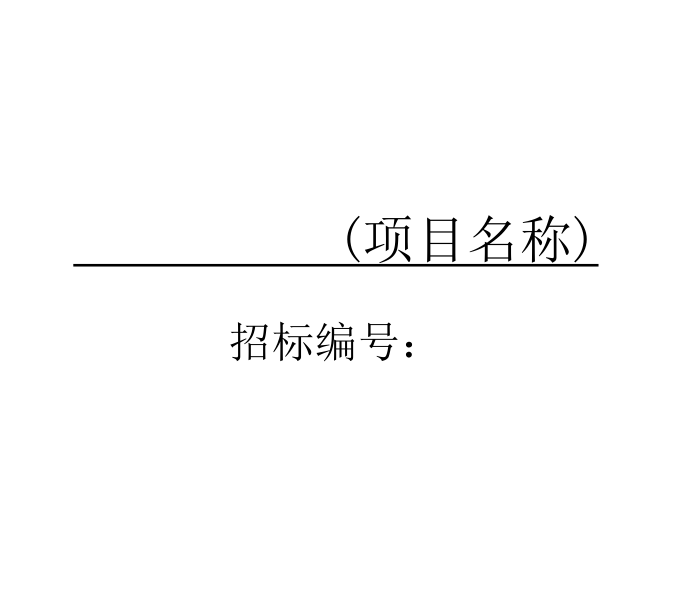 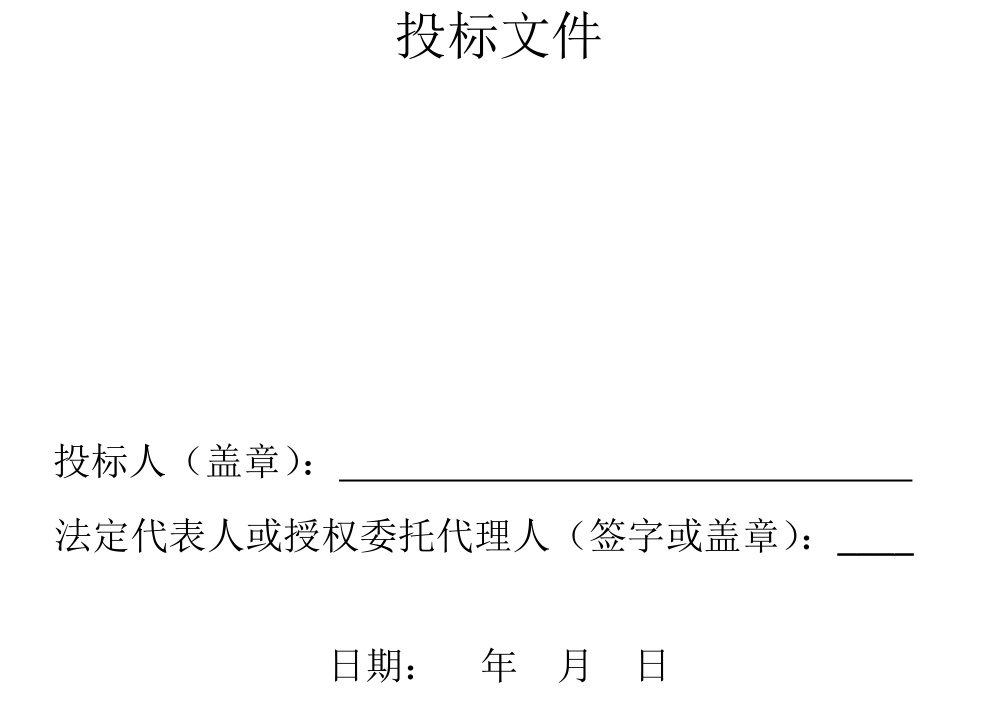 目录一、资格性证明材料1.1具有独立承担民事责任的能力证明文件………………………所在页码1.2具有良好的商业信誉和健全的财务会计制度证明文件………所在页码1.3有依法缴纳税收和社会保障资金的良好记录证明文件………所在页码1.4无重大违法记录声明函…………………………………………所在页码1.5无环保类行政处罚记录声明函…………………………………所在页码1.6“供应商资格要求”中要求的其他相关文件………………… 所在页码1.7资格性审查响应表………………………………………………所在页码二、符合性证明材料及技术、商务等响应材料2.1法定代表人资格证明书或法定代表人授权委托书……………所在页码2.2自觉抵制政府采购领域商业贿赂行为承诺书…………………所在页码2.3承诺函……………………………………………………………所在页码2.4开标一览表………………………………………………………所在页码2.5分项报价明细表…………………………………………………所在页码2.6符合性审查响应表………………………………………………所在页码2.7技术、商务响应表………………………………………………所在页码2.8技术、商务评分响应表…………………………………………所在页码2.9售后服务承诺书…………………………………………………所在页码三、其他投标材料3.1中小企业声明函…………………………………………………所在页码3.2监狱企业的证明文件……………………………………………所在页码3.3残疾人福利性单位声明函………………………………………所在页码3.4其他材料…………………………………………………………所在页码注：投标人须在投标文件中正确地填写相对应的页码，不准确可能造成评标委员会无法直观定位应标内容而做出不利判断，投标人需独自承担可能产生的各种不利结果。具备独立承担民事责任能力的证明文件 详见“第二章 投标人须知 1.3.1.1‘（1）具有独立承担民事责任的能力’”条款规定。具有良好的商业信誉和健全的财务会计制度证明文件详见“第二章 投标人须知 1.3.1.1‘（2）具有良好的商业信誉和健全的财务会计制度’”条款规定。有依法缴纳税收和社会保障资金的良好记录证明文件详见“第二章 投标人须知 1.3.1.1‘（4）有依法缴纳税收和社会保障资金的良好记录’”条款规定。无重大违法记录声明函我公司                （公司名称）在参加政府采购活动前三年内没有重大违法记录。特此声明。公司名称（加盖公章）：                                    日期：                   无环保类行政处罚记录声明函我公司                （公司名称）在参加政府采购活动前三年内没有环保类行政处罚记录。特此声明。公司名称（加盖公章）：                                                            日期：                     “供应商资格要求”中要求的其他相关文件资格性审查响应表说明：供应商必须仔细阅读招标文件中所有资格性审查内容，对所有资格性审查条款的响应情况逐项列入下表，并对其响应情况进行说明。未列入下表的视作供应商不响应。投标人全称（公章）： 注：1.起止页码需与投标文件的自然页码相对照；若投标文件中没有项，页码可填写0 ；不准确可能造成评委无法直观定位应标内容而做出不利判断；2.此表为表样，行数可自行添加，但表式不变。
3.“响应情况”用符号“+、=、-”分别表示优于、等于、低于（偏离）招标文件资格性审查条款描述，必须逐项对应响应。法定代表人资格证明书（法定代表人参加投标的，出具此证明书）致：海南省政府采购中心法定代表人姓名 在我公司/单位担任 职务名称 职务，是     公司全称    的法定代表人，拟将参加你单位组织的    采购项目（项目编号:   ）第  包的投标活动并签署相关文件。特此证明。法定代表人：(签字或盖章)       签署日期：                 公司名称：（加盖公章）                                  法定代表人授权委托书（非法定代表人参加投标的，出具此授权委托书）致：海南省政府采购中心本授权书宣告：   投标人公司全称   之  法定代表人姓名 (职务） 合法地代表我公司，授权  被授权人姓名 （职务） 为我公司的投标代理人，该代理人有权在     采购项目（项目编号:    ）第  包的投标活动中，以我公司的名义签署投标文件、签订合同协议书等一切与此活动相关的文件，及处理投标过程中其他相关事项。本授权书无转授权，并于签字盖章日生效，特此声明。被授权人：(签字或盖章)            联系电话：                 法定代表人：(签字或盖章)       签署日期：                 单位名称：（加盖公章）                                  投标人自觉抵制政府采购领域商业贿赂行为承诺书海南省政府采购中心：开展治理政府采购领域商业贿赂专项工作，是中央确定的治理商业贿赂六个重点领域之一，它既是完善市场经济、构建社会主义和谐社会的客观需要，又是从源头上抑制腐败的有力措施，意义重大、影响深远。为深入贯彻落实中央和省委、省政府的有关部署及要求，进一步规范政府采购行为，营造公平竞争的政府采购市场环境，维护政府采购制度良好声誉，在参与采购中心组织的政府采购活动中，我方庄重承诺：一、依法参与政府采购活动，遵纪守法，诚信经营，公平竞争。二、不向采购单位、采购中心和政府采购评审专家提供任何形式的商业贿赂；对索取或接受商业贿赂的单位和个人，及时向政府采购监督管理部门和纪检监察机关举报。三、不以提供虚假资质文件等形式参与政府采购活动，不以虚假材料谋取中标。四、不采取不正当手段诋毁、排挤其它投标人，与其它参与政府采购活动投标人保持良性的竞争关系。五、不与采购单位、采购代理机构和政府采购评审专家恶意串通，自觉维护政府采购公平竞争的市场秩序。六、不与其它投标人串通采取围标、陪标等商业欺诈手段谋取中标，积极维护国家利益、社会公共利益和采购单位的合法权益。七、严格履行政府采购合同约定义务，不在政府采购合同执行过程中采取降低质量或标准、减少数量、拖延交付时间等方式损害采购单位的利益，并自觉承担违约责任。八、自觉接受并积极配合政府采购监督管理部门和纪检监察机关依法实施的监督检查，如实反映情况，及时提供有关证明材料。公司名称（加盖公章）：                   签署日期：                           承诺函海南省政府采购中心：投标人名称 授权 投标人代表姓名、职务 为我方代表，参加你单位组织的 项目名称 (项目编号:     )第    包 的采购活动。我方接受招标文件及澄清、修改部分（如有）的全部条款且无任何异议，现向贵中心递交投标文件参与投标。一、我方已按招标文件要求递交了电子投标文件，其中所有响应内容一致、真实有效，并已足额缴纳了投标保证金。二、我方保证遵守招标文件的规定，如果本公司违反采购文件要求，我方的投标保证金可以被你单位没收。三、我方承诺已经具备招标文件中规定的参加政府采购活动的投标人应当具备的条件。我方愿意向你单位提供任何与本采购项目招投标有关的数据、情况和技术资料，并根据需要提供一切承诺的证明材料，并保证其真实、合法、有效。四、如果我方中标，我方承诺在领取中标通知书的同时按招标文件规定的形式，向贵中心一次性支付中标服务费。五、我方承诺接受招标文件中政府采购合同条款的全部条款且无任何异议。如果我方中标，我们将按招标文件的规定，保证忠实地履行双方所签订的政府采购合同，并承担政府采购合同规定的责任和义务。六、我方承诺采购单位若需追加采购本项目招标文件所列货物及相关服务的，在不改变政府采购合同其它实质性条款的前提下，按相同或更优惠的价格保证供货和服务。七、我方将严格遵守《中华人民共和国政府采购法》的有关规定，若有下列情形之一的，接受你单位及政府采购监督管理部门对我方施以采购金额5‰以上10‰以下的违约处罚，列入不良行为记录名单，在1至3年内禁止参加政府采购活动；有违法所得的，提请政府有关行政部门没收违法所得；情节严重的，提请工商行政管理机关吊销营业执照；构成犯罪的，提请司法部门依法追究刑事责任：（1）提供虚假材料谋取成交的；（2）向采购单位、采购代理机构行贿或者提供其它不正当利益的；（3）拒绝有关部门监督检查或提供虚假情况的。                                       公司名称（加盖公章）：                 签署日期：                 开标一览表项目名称：             招标编号：               包号：        单位：元投标单位：        （公章）    法定代表人（或授权代理人）：     （签字或盖章）  日期：             注:① 投标报价应包括招标文件所规定的招标范围的全部内容；投标总金额包括本招标书中要求的所有货物和服务的费用，包含运输、保险、税收等相关费用，招标方不再进行二次投入，请投标方注意② 本项目投标总报价超过采购预算或最高限价的将视为无效投标。分项报价明细表项目名称：             招标编号：               包号：  包                                                          单位：元投标单位： （公章）日期： 年 月 日注: ①投标人必须按“分项报价明细表”的格式详细报出投标总价的各个组成部分的报价，否则作无效投标处理。②“分项报价明细表”各分项报价合计应当与“开标一览表”报价合计相等。③“分项报价明细表”行数可自行添加，但表式不变。符合性审查响应表说明：供应商必须仔细阅读招标文件中所有符合性审查内容，对所有符合性审查条款的响应情况逐项列入下表，并对其响应情况进行说明。未列入下表的视作供应商不响应。投标人全称（公章）： 注：1.起止页码需与投标文件的自然页码相对照；若投标文件中没有项，页码可填写0 ；不准确可能造成评委无法直观定位应标内容而做出不利判断；2.此表为表样，行数可自行添加，但表式不变。
3.“响应情况”用符号“+、=、-”分别表示优于、等于、低于（偏离）招标文件符合性审查条款描述，必须逐项对应响应。技术、商务响应表说明：投标人必须仔细阅读招标文件要求在下表中进行响应的技术、商务条款，并对上述技术、商务条款的响应情况逐项列入下表，以及对其响应情况进行说明。未列入下表的视作投标人不响应。投标人必须根据货物/服务的实际情况如实填写，评标委员会如发现有虚假描述的，该投标文件作无效投标文件处理。投标人全称（公章）：                注：1.此表为表样，行数可自行添加，但表式不变。	2.投标人根据系统方案添加的设备、材料等也请列出。3.请在“投标人技术、商务响应情况描述” 中列出设备的详细技术参数情况。4.“响应情况说明”用符号“+、=、-”分别表示优于、等于、低于（偏离）招标文件技术、商务规范主要条款描述，必须逐项对应响应。5.招标文件要求提供的相关证明文件，须在“备注”写上与投标文件相对照的起止自然页码，并以醒目的方式标明其应标的情况证明，不准确将可能造成评委无法直观定位应标内容而做出不利判断。技术、商务评分响应表说明：投标人必须仔细阅读招标文件中技术、商务评分条款，对所有技术、商务评分条款的响应情况逐项列入下表，并对其响应情况进行说明。未列入下表的视作投标人不响应。投标人必须根据实际情况如实填写，评委小组如发现有虚假描述的，该投标文件作无效投标文件处理。供应商全称（公章）：注：1.起止页码需与投标文件的自然页码相对照；若投标文件中没有项，页码可填写0 ；不准确可能造成评委无法直观定位应标内容而做出不利判断；此表为表样，行数可自行添加，但表式不变。
    3.“响应说明”用符号“+、=、-”分别表示优于、等于、低于（偏离）招标文件技术、商务条款描述，必须逐项对应响应。售后服务承诺书海南省政府采购中心：我单位自愿参加          项目（项目编号：      ）第     包的采购活动。我单位郑重承诺，我单位对于成交的货物，除已完全响应招标文件对伴随服务和售后服务的所有要求外，还将按照以下条款提供优质和完善的售后服务：一、拟提供售后服务的项目：二、售后服务响应及到达现场的时间：三、制造厂商和/或投标人在项目所在地设置的售后服务网点明细表及相关情况：四、其他售后服务措施：注:此格式只供参考, 可视具体情况增加内容。公司名称（加盖公章）：                   签署日期：              中小企业声明函（货物）本公司（联合体）郑重声明，根据《政府采购促进中小企业发展暂行办法》（财库[2020]46号）的规定，本公司（联合体）参加  （单位名称）   的      （项目名称）   采购活动，提供的货物全部由符合政策要求的中小企业制造。相关企业（含联合体中的中小企业、签订分包意向协议的中小企业）的具体情况如下：   （标的名称）   ，属于  （采购文件中明确的所属行业）行业  ；制造商为  （企业名称）  ，从业人员      人，营业收入为      万元，资产总额为       万元，属于                     （请填写：中型企业、小型企业、微型企业）；2.   （标的名称）   ，属于  （采购文件中明确的所属行业）行业  ；制造商为  （企业名称）  ，从业人员      人，营业收入为      万元，资产总额为       万元，属于               （请填写：中型企业、小型企业、微型企业）；......以上企业，不属于大企业的分支机构，不存在控股股东为大企业的情形，也不存在与大企业的负责人为同一人的情形。本企业对上述声明内容的真实性负责。如有虚假，将依法承担相应责任。                           企业名称（盖章）：                                      日 期：                   注：1.从业人员、营业收入、资产总额填报上一年度数据，无上一年数据的新成立企业可不填报；2.中型、小型、微型企业请在投标文件中附此函。监狱企业的证明文件注：监狱企业须提供由省级以上监狱管理局、戒毒管理局(含新疆生产建设兵团)出具的属于监狱企业的证明文件。残疾人福利性单位声明函本单位郑重声明，根据《财政部 民政部 中国残疾人联合会关于促进残疾人就业政府采购政策的通知》（财库〔2017〕 141号）的规定，本单位为符合条件的残疾人福利性单位，且本单位参加______单位的______项目采购活动提供本单位制造的货物（由本单位承担工程/提供服务），或者提供其他残疾人福利性单位制造的货物（不包括使用非残疾人福利性单位注册商标的货物）。本单位对上述声明的真实性负责。如有虚假，将依法承担相应责任。                单位名称（盖章）：                                          日   期：                         （注：残疾人福利性单位请在投标文件中附此声明函。）其他证明材料（如有，自由格式）技术方案（如有，自由格式）评审因素技术、商务等评分价格评分权  重70%30%序号采购品
目名称参考规格型号和配置技术参数数量单位是否进口产品1教师计算机（一） 产品类型:商用分体台式电脑1. CPU：Intel≥i3-101002. 主板：Intel B460系列及以上芯片组3. 内存：≥4G DDR4 2400MHz 内存，最大支持32G内存容量；4. 硬盘：≥1T SATA3 7200rpm 硬盘+128GB SSD 5. 显卡：集成显卡6. 声卡：集成声卡7. 网卡：集成10/100/1000M以太网8. 键盘、鼠标：原厂防水键盘、抗菌鼠标；9. 扩展槽位：≥1个PCI-E*16、≥1个PCI-E*110. 数据接口：≥8个USB接口（其中至少6个USB 3.2 Gen1接口）; 1组PS/2接口、双视频输出接口（至少1个非转接VGA接口）；11.▲安全特性： USB屏蔽技术，仅识别USB键盘、鼠标，无法识别USB读取设备，有效防止数据泄露；（提供功能截图证明文件并加盖制造厂商公章）12. 机箱：MATX机箱，机箱体积小巧不大于7.4L，可立可卧，易于部署；13. 电源：≤180W节能电源 14. 显示器：≥与主机同一品牌19.5寸WLED显示器， 15. 操作系统：Windows 10 家庭版64位 简体中文版；16. ▲服务：主要部件三年上门保修，提供投标产品参数确认函和售后服务承诺函（加盖制造厂商公章）(二) 云部署教育管理系统技术参数1. 通过 ADS 虚拟化实现所有的计算机终端集中统一管理。2. 无需安装任何硬件，终端连上网络就可以启动进入各种 Windows 桌面云环境。3. 断网和服务端宕机，终端都可以使用，不影响正常上课教学。4. 不管客户端是关机或开机状态，系统都可以统一给所有客户端进行软件安装、删除等维护工作，并能不影响已经开机的客户端的正常使用，客户端开机或重启后就能使用新装软件和系统。5. ▲镜像库中的分区镜像可由任何系统调用，支持同一分区镜像供多个系统使用，达到分区共享目的，无论系统镜像如何变化，数据镜像可保持一致。（提供软件功能截图并加盖制造厂商公章）6. 服务端以扇区流的方式，将创建的虚拟硬盘模板真实的部署到客户端，实现与系统无关性，多个系统只需要一次部署就完成。（提供软件功能截图并加盖制造厂商公章）7. 支持按需和完全部署两种方式向客户端交付数据，均采用动态、实时、增量的原则，可以实现只部署系统分区或者数据分区。8. 智能代理机制，实现负载均衡，保证部署效率和客户端的正常使用9. 部署过程中，根据管理策略自动修改 IP 地址和计算机名称。10. 服务端可以识别并将差异化的信息保存在终端硬盘中，避免每次启动提示安装信息。11. ▲客户端不需要对硬盘进行任何的操作，不需要分区和预装软件，连上服务端即可使用。（提供软件功能截图并加盖制造厂商公章）12. ▲客户端不依赖网络和服务端可自我还原，支持分区每次、每天、每周、每月、手动等多种还原方式。（提供软件功能截图并加盖制造厂商公章）13. 客户端启动界面提供管理接口，断网的情况下，管理员也可以更新系统和应用软件。14. 系统引导选单显示开启与禁用，实现对当前不使用的系统进行屏蔽。15. 支持硬盘剩余空间智能调配，满足多系统时硬盘容量不足的问题。16. 支持包括 3DMAX、autocad、maya2010 以上等大型软件的运行。17. 支持机房原有产品实现互通统一管理。18.▲所投产品提供制造厂商针对本项目出具的授权文件（加盖制造厂商公章）1666台否2教师办公桌椅桌子（规格：140*72*50CM 类别：三抽屉款  材质：高密度板 颜色：樱桃木色）椅子（椅脚：钢制弓形脚 扶手：固定钢制扶手  靠垫：高复合透气网布 底座：高弹海绵+高复合透气网布）446套否3综合布线包括所有计算机台位及交换机的综合布线，材料包括服务器机柜、电源线、网线、水晶头、电源插座、线槽、扎线、过道盖板等。设备安装调试（按室内信息点计算）税金。1381点否4教研触控一体机（含到校使用培训）一、交互智能一体机（一）显示模块及整机性能整机屏幕需采用UHD超高清LED 液晶屏，背光源，A 规屏或以上标准；显示尺寸不小于86英寸，显示比例16:9，显示分辨率不小于3840×2160，可视角度不小于178°，保证学生观看效果；支持全通道批注功能，自带锁屏功能；屏幕表面需采用防眩光全钢化玻璃，防划防撞；外边框铝合金材质，前框四角圆弧型设计，全金属后壳，防腐蚀设计，高可靠性；支持 Android8.0系统，交互智能一体机硬件内存不低于3GB，存储空间不低于16GB； 在任意信号源通道下均可通过两指调出悬浮菜单，悬浮菜单具有一键启动白板软件、调节音量、切换信号源等功能。为了保证教学质量，提供教师电脑和交互智能一体机或者其它设备同时通过有线上网，整机后置接口需具备：USB≥2，YPbPr IN≥1，AV IN≥1，RJ45≥2（不含OPS RJ45接口）等；整机只需连接一根网线，即可实现Windows 及Android系统同时联网。 需具备安卓系统的小工具，支持截屏、聚光灯、计算器、倒计时、一键锁屏、投票、一键清理等功能；采用红外触摸感应技术，无需安装驱动和校准定位，无遮挡下双系统同时识别不小于10点独立书写操作，触摸分辨率不少于32768×32768；无触摸死点：进行单点或多点遮挡后，仍能正常书写，不影响书写性能；整机大屏开关、OPS电脑开关和待机键需三合一，操作便捷。整机两侧边框需无物理快捷按键，防止老师误碰，影响教学活动，方便后期升级维护。前置接口：需具备≥2个Public USB，≥1路HDMI IN，≥1个Touch-USB；（二）OPS内置电脑需求：1.▲内置OPS电脑采用抽拉式模块化设计无线电发射设备核准证，80pin接口，无任何外接电源线和信号线，方便检测维护，不低于Intel10代I5及以上CPU； 8GB DDR4及以上内存；256G SSD及以上硬盘。OPS与交互智能一体机，需提供3C及无线电发射设备核准证书（加盖制造厂商公章）；22. 可通过自有的管理服务器管控OPS状态：在线时长、IP地址、MAC地址、机器名、网关，并能进行增、改、删等操作。监控OPS信息：主板、CPU、内存、硬盘、显卡等资产配置及变更信息，同时可监控CPU等温度；3. 可实现OPS自主快速恢复和还原，1分钟将系统回溯到健康状态。4. 支持跨服务器进行管理，各教学楼、分校区等可通过自有的管理服务器为本单位交互智能一体机的OPS提供桌面服务，上级单位也可以通过总服务器查看管控下级单位的交互智能一体机OPS的使用情况；5. 支持OPS背景更新、OPS教学软件增量更新等OPS更新和运维方式。（三）嵌入式白板软件需求支持16点以上点同时书写，可自由选择笔颜色及粗细；无PC条件下， 需支持便捷实用功能：支持一指书写、两指放大缩小、多指漫游、手背/手掌擦除功能；▲无PC条件下，白板软件需具备精细擦除功能，可模拟铅笔使用习惯，细头识别书写，粗头识别橡皮擦；（需提供功能界面截图并加盖制造厂商公章）无PC条件下，具备识别两种笔头直径，无需切换菜单，可自动识别粗细笔迹，既能够方便教师板书及批注重点，又可以保留真实书写；（需提供功能界面截图并加盖制造厂商公章）无PC条件下，白板软件需支持二维码分享白板记录。▲无PC条件下，提供分屏书写，具备2分屏和3分屏功能，支持多个学生同时上台书写。（需提供功能界面截图并加盖制造厂商公章）二、教学软件（一）教学资源与备课1.▲教学资源覆盖500个以上版本，能够按学科、版本、章节自动筛选，提供与当前课程相匹配的所有课件、教案、学案、试题、试卷、素材、虚拟实验、可交互式网络画板等教学资源并可通过关键字进行资源的模糊搜索，其中试题支持根据题干进行搜索；（需提供功能界面截图并加盖制造厂商公章）2.▲适配PPT/WPS的智能备课工具，平台需具备很强的开放性，下载课件资源需为PPT/PPTX格式，并可直接在ppt中对课件内容进行二次编辑。不能以ppt文件的图片形式导出。（需提供功能界面截图并加盖制造厂商公章）3.▲应支持本地PPT/WPS智能插件和云端资源等多种备课方式。教师无需第三方编辑器，可以直接在本地PPT课件中通过插件调取试题、微课视频等云端资源，可以自由创建新试题、课堂活动、网站链接、思维导图、网络画板，上传本地多媒体文件形成互动课件。为保证多终端调用同个课件均为最新版本，支持课件云同步，课件编辑完成可一键同步至云端存储。（需提供功能界面截图并加盖制造厂商公章）4.▲题库应提供不少于400万道各学科主流教材版本的试题，能够根据课本章节、知识点、题型难易程度进行筛选，支持收藏、查看试题答案、解析、关联知识点，支持对试题进行二次编辑；（需提供功能界面截图并加盖制造厂商公章）5.▲通过对纸质试题拍照，可将图片上传，将纸质文字变为电子版文字，便于老师优质试题的收集使用。（需提供功能界面截图并加盖制造厂商公章）6.▲支持在线组卷，可从试题库和班级错题集选择试题进行在线组卷。（需提供功能界面截图并加盖制造厂商公章）7.为方便教师美化课件，应提供数学、语文、英语、物理、化学、生物、地理、历史、政治、科学等学科不少于71个PPT课件主题模板供教师选用；8.思维导图能够提供包括组织结构图、天盘图、逻辑结构图、鱼骨图、目录组织图、思维导图9.▲为方便备课，应提供汉字卡片、古诗词、拼音卡片、中文听写、网络画板、英文听写、字母卡片、英汉词典、物理实验、化学实验、元素周期表、化学方程式等至少十二种学科工具，可一键插入PPT。同时为方便不同学科教师使用，学科工具应支持自定义设置功能，且该设置在PPT插件和授课端之间可以同步。（需提供功能界面截图并加盖制造厂商公章）10.化学方程式编辑器支持智能搜索，能够通过输入中文或元素符号快速进行模糊搜索，自动显示与其相关的所有化学方程式。11.▲为活跃课堂气氛，需要提供连线游戏、翻翻卡、判断对错、猜词游戏、选词填空、超级分类、连词成句、比大小、分组竞争、连连看、匹配游戏、排序游戏、拼拼乐、分类表格等至少十四种课堂活动，老师只需要进行简单编辑，即可快速制作有趣的交互式课件。（需提供功能界面截图并加盖制造厂商公章）12.▲备课资源存储及灵活分享：为方便教师协同备课，备课资源均应支持链接分享、二维码分享、系统内筛选老师分享、校本分享功能，能够将加入备课的PPT、MP4格式课件通过二维码及链接快速分享，扫码即可快速下载或在线播放；同时支持将教学资源指定分享给校内其他教师，如教学课件、教案、学案、试题、试卷、微课、板书、网络画板、虚拟实验等。（需提供功能界面截图并加盖制造厂商公章）13.所有备课资源及被分享的资源均可按照教材章节进行存储，方便教师快速查找。（需提供功能界面截图并加盖制造厂商公章）（二）课堂教学14.▲提供智能白板，可以实现中文智能转写和划词智能搜索。智能转写可支持连续书写并将书写的内容自动转换为楷体汉字，支持查看汉字的笔顺、朗读读音，划词搜索可以对书写内容进行智能搜索，同时展示百度百科、百度汉语、百度网页的搜索内容；15.白板工具：支持白板书写、滑动清空及套索擦除、手势擦除、新增白板、背景切换等功能，书写完成的板书无需教师操作可自动保存到本地，教师可以将板书上传到教师云端，异地同步使用，支持二维码分享；16.提供不少于27种授课工具，需包含以下内容：汉字、古诗词、拼音、中文听写、拼音格、米字格、田字格、网络画板、直尺、三角板、圆规、线段、多边形、英文听写、字母卡片、英汉字典、元素周期表、星球、电子琴乐器、五线谱纸、白板、截屏、聚光灯、挡板、计时器、微课录制、放大镜、智能白板。（需提供功能界面截图并加盖制造厂商公章）17.星球工具支持9种场景，11种视角，可按不同星球视角观察行星运行轨迹变化，行星角度支持3D转换视角查看，调整动画速度等。18.虚拟实验。可交互式虚拟实验数≥455项，学段学科覆盖初高中物理化学。支持将实验插入PPT课件，支持在资源库中按学段、版本、分册、章节筛选实验，也可按名称快速检索实验。（需提供功能界面截图并加盖制造厂商公章）（1）物理实验需包含人教版、苏科版、北师版、沪粤版、沪教版、沪科版、鲁科版、教科版，提供不少于230个精品物理实验；（2）化学实验提供不少于200项精品实验资源，允许教师利用所提供的器材和药品组装化学实验。为精确把握实验药品用量，要求固体药品取用时可设置具体数值，液体药品可选择倾倒体积；必须包含粉尘爆炸实验、铝热反应、实验室制备氨气；（3）需提供原子、分子、晶体模型，能够清晰展示原子的电子排布式，分子成键情况和晶体的状态、配位数、原子坐标等参数，化无形为有形，更好的讲解抽象概念；19.作业讲评：支持一键调取学生线上作业进行讲评，支持查看班级全体、学生个体客观题和主观题的答题情况，支持展示典型答题，可同时展示不少于4个学生的答题对比讲评，对作业进行批阅和批注（需提供功能界面截图并加盖制造厂商公章）20.移动授课助手1）、支持教师移动授课，支持在教师授课助手上调取云端备课，所有操作同步在授课大屏上显示。2）支持对学生作业、试卷、图片等拍照讲评；支持现场拍照和从图库调取图片；支持图片旋转、图片裁剪等必要的处理功能；支持对图片进行批注。（需提供功能界面截图并加盖制造厂商公章）3）支持实物展台，教师授课助手实物拍摄或实时视频，一键进行投屏显示。4）支持屏幕镜像，将教师授课助手上显示的所有教学内容实时投射到大屏中。5）、支持在授课中对汉字、拼音、英汉词典、虚拟实验等进文字行输入。（三）课后练习与作业21.英语听说作业自动评测。（需提供功能界面截图并加盖制造厂商公章）提供英语听说练习功能，题型应覆盖单词朗读、句子朗读、角色扮演、智能听写，能够自动进行评测和分析，将每个学生成绩汇总形成班级报告。学生完成朗读后能够即时对学生作答的流畅度、完整度、发音准确度、语速进行打分，跟读部分可将学生读的内容中有问题的单词通过不同颜色进行标识，指出学生薄弱点便于学生针对性练习提升英语听说能力。22.学生自主学习：支持学生进行闯关模式下难度递进的自主学习。闯关练习应按学段、科目、版本、册别筛选，答题完成后可以査看题目正确率以及答题解析，满足不同学生的个性化练习需求。（需提供功能界面截图并加盖制造厂商公章）23.▲智慧错题本：（1）需支持至少两种错题收录方式：支持学生线上做错的习题系统自动识别并收录；支持打印版试卷(云端题库组卷)批阅后，通过扫描仪形成扫描件，系统自动识别错题并加入班级错题本；（2）错题能够自动汇总到班级错题集和学生错题本。老师可按科目、时间、题型进行筛选，设置错误率范围进行筛选和通过正确率高低将错题排序；学生可以针对错题进行巩固练习。（需提供功能界面截图并加盖制造厂商公章）24.▲所投产品提供制造厂商针对本项目出具的授权文件及售后服务承诺；（加盖制造厂商公章）25..▲为保证产品的质量及性能稳定性，需提供制造厂商针对该产品出具的技术参数确认函并加盖制造厂商公章。6台否序号采购品
目名称参考规格型号和配置技术参数数量单位是否进口产品1教学触控一体机（含到校使用培训）一、交互智能一体机（一）显示模块及整机性能整机屏幕需采用UHD超高清LED 液晶屏，背光源，A 规屏或以上标准；显示尺寸不小于86英寸，显示比例16:9，显示分辨率不小于3840×2160，可视角度不小于178°，保证学生观看效果；支持全通道批注功能，自带锁屏功能；屏幕表面需采用防眩光全钢化玻璃，防划防撞；外边框铝合金材质，前框四角圆弧型设计，全金属后壳，防腐蚀设计，高可靠性；支持 Android8.0系统，交互智能一体机硬件内存不低于3GB，存储空间不低于16GB； 在任意信号源通道下均可通过两指调出悬浮菜单，悬浮菜单具有一键启动白板软件、调节音量、切换信号源等功能。为了保证教学质量，提供教师电脑和交互智能一体机或者其它设备同时通过有线上网，整机后置接口需具备：USB≥2，YPbPr IN≥1，AV IN≥1，RJ45≥2（不含OPS RJ45接口）等；整机只需连接一根网线，即可实现Windows 及Android系统同时联网。 需具备安卓系统的小工具，支持截屏、聚光灯、计算器、倒计时、一键锁屏、投票、一键清理等功能；采用红外触摸感应技术，无需安装驱动和校准定位，无遮挡下双系统同时识别不小于10点独立书写操作，触摸分辨率不少于32768×32768；无触摸死点：进行单点或多点遮挡后，仍能正常书写，不影响书写性能；整机大屏开关、OPS电脑开关和待机键需三合一，操作便捷。整机两侧边框需无物理快捷按键，防止老师误碰，影响教学活动，方便后期升级维护。前置接口：需具备≥2个Public USB，≥1路HDMI IN，≥1个Touch-USB；（二）OPS内置电脑需求：1.▲内置OPS电脑采用抽拉式模块化设计无线电发射设备核准证，80pin接口，无任何外接电源线和信号线，方便检测维护，不低于Intel10代I5及以上CPU； 8GB DDR4及以上内存；256G SSD及以上硬盘。22. 可通过自有的管理服务器管控OPS状态：在线时长、IP地址、MAC地址、机器名、网关，并能进行增、改、删等操作。监控OPS信息：主板、CPU、内存、硬盘、显卡等资产配置及变更信息，同时可监控CPU等温度；3. 可实现OPS自主快速恢复和还原，1分钟将系统回溯到健康状态。4. 支持跨服务器进行管理，各教学楼、分校区等可通过自有的管理服务器为本单位交互智能一体机的OPS提供桌面服务，上级单位也可以通过总服务器查看管控下级单位的交互智能一体机OPS的使用情况；5. 支持OPS背景更新、OPS教学软件增量更新等OPS更新和运维方式。（三）嵌入式白板软件需求支持16点以上点同时书写，可自由选择笔颜色及粗细；无PC条件下， 需支持便捷实用功能：支持一指书写、两指放大缩小、多指漫游、手背/手掌擦除功能；▲无PC条件下，白板软件需具备精细擦除功能，可模拟铅笔使用习惯，细头识别书写，粗头识别橡皮擦；（需提供功能界面截图并加盖制造厂商公章）无PC条件下，具备识别两种笔头直径，无需切换菜单，可自动识别粗细笔迹，既能够方便教师板书及批注重点，又可以保留真实书写；（需提供功能界面截图并加盖制造厂商公章）无PC条件下，白板软件需支持二维码分享白板记录。▲无PC条件下，提供分屏书写，具备2分屏和3分屏功能，支持多个学生同时上台书写。（需提供功能界面截图并加盖制造厂商公章）二、教学软件（一）教学资源与备课1.▲教学资源覆盖500个以上版本，能够按学科、版本、章节自动筛选，提供与当前课程相匹配的所有课件、教案、学案、试题、试卷、素材、虚拟实验等教学资源并可通过关键字进行资源的模糊搜索，其中试题支持根据题干进行搜索；（需提供功能界面截图并加盖制造厂商公章）2.▲适配PPT/WPS的智能备课工具，平台需具备很强的开放性，下载课件资源需为PPT/PPTX格式，并可直接在ppt中对课件内容进行二次编辑。不能以ppt文件的图片形式导出。（需提供功能界面截图并加盖制造厂商公章）3.▲应支持本地PPT/WPS智能插件和云端资源等多种备课方式。教师无需第三方编辑器，可以直接在本地PPT课件中通过插件调取试题、微课视频等云端资源，可以自由创建新试题、课堂活动、网站链接、思维导图、上传本地多媒体文件形成互动课件。为保证多终端调用同个课件均为最新版本，支持课件云同步，课件编辑完成可一键同步至云端存储。（需提供功能界面截图并加盖制造厂商公章）4.▲题库应提供不少于400万道各学科主流教材版本的试题，能够根据课本章节、知识点、题型难易程度进行筛选，支持收藏、查看试题答案、解析、关联知识点，支持对试题进行二次编辑；（需提供功能界面截图并加盖制造厂商公章）5.▲通过对纸质试题拍照，可将图片上传，将纸质文字变为电子版文字，便于老师优质试题的收集使用。（需提供功能界面截图并加盖制造厂商公章）6.▲支持在线组卷，可从试题库和班级错题集选择试题进行在线组卷。（需提供功能界面截图并加盖制造厂商公章）7.为方便教师美化课件，应提供数学、语文、英语、物理、化学、生物、地理、历史、政治、科学等学科不少于71个PPT课件主题模板供教师选用；8.思维导图能够提供包括组织结构图、天盘图、逻辑结构图、鱼骨图、目录组织图、思维导图9.▲为方便备课，应提供汉字卡片、古诗词、拼音卡片、英汉词典、物理实验、化学实验、元素周期表、化学方程式等至少十二种学科工具，可一键插入PPT。同时为方便不同学科教师使用，学科工具应支持自定义设置功能，且该设置在PPT插件和授课端之间可以同步。10.化学方程式编辑器支持智能搜索，能够通过输入中文或元素符号快速进行模糊搜索，自动显示与其相关的所有化学方程式。11.▲为活跃课堂气氛，需要提供连线游戏、翻翻卡、判断对错、猜词游戏、选词填空、超级分类、分组竞争、连连看、匹配游戏、排序游戏堂活动，老师只需要进行简单编辑，即可快速制作有趣的交互式课件。（需提供功能界面截图并加盖制造厂商公章）12.▲备课资源存储及灵活分享：为方便教师协同备课，备课资源均应支持链接分享、二维码分享、系统内筛选老师分享、校本分享功能，能够将加入备课的PPT、MP4格式课件通过二维码及链接快速分享，扫码即可快速下载或在线播放；同时支持将教学资源指定分享给校内其他教师，如教学课件、教案、学案、试题、试卷、微课、板书、网络画板、虚拟实验等。（需提供功能界面截图并加盖制造厂商公章）13.所有备课资源及被分享的资源均可按照教材章节进行存储，方便教师快速查找。（需提供功能界面截图并加盖制造厂商公章）（二）课堂教学14.▲提供智能白板，可以实现中文智能转写和划词智能搜索。智能转写可支持连续书写并将书写的内容自动转换为楷体汉字，支持查看汉字的笔顺、朗读读音，划词搜索可以对书写内容进行智能搜索，同时展示百度百科、百度汉语、百度网页的搜索内容；15.白板工具：支持白板书写、滑动清空及套索擦除、手势擦除、新增白板、背景切换等功能，书写完成的板书无需教师操作可自动保存到本地，教师可以将板书上传到教师云端，异地同步使用，支持二维码分享；16.提供不少于27种授课工具，需包含以下内容：汉字、古诗词、拼音、拼音格、米字格、田字格、网络画板、直尺、三角板、圆规、线段、多边形、字母卡片、英汉字典、元素周期表、星球、电子琴乐器、五线谱纸、白板、截屏、聚光灯、挡板、计时器、微课录制、放大镜、智能白板。（需提供功能界面截图并加盖制造厂商公章）17.星球工具支持9种场景，11种视角，可按不同星球视角观察行星运行轨迹变化，行星角度支持3D转换视角查看，调整动画速度等。18.虚拟实验。可交互式虚拟实验数≥455项，学段学科覆盖初高中物理化学。支持将实验插入PPT课件，支持在资源库中按学段、版本、分册、章节筛选实验，也可按名称快速检索实验。（1）物理实验需包含人教版、苏科版、北师版、沪粤版、沪教版、沪科版、鲁科版、教科版，提供不少于230个精品物理实验；（2）化学实验提供不少于200项精品实验资源，允许教师利用所提供的器材和药品组装化学实验。为精确把握实验药品用量，要求固体药品取用时可设置具体数值，液体药品可选择倾倒体积；必须包含粉尘爆炸实验、铝热反应、实验室制备氨气；（3）需提供原子、分子、晶体模型，能够清晰展示原子的电子排布式，分子成键情况和晶体的状态、配位数、原子坐标等参数，化无形为有形，更好的讲解抽象概念；19.作业讲评：支持一键调取学生线上作业进行讲评，支持查看班级全体、学生个体客观题和主观题的答题情况，支持展示典型答题，可同时展示不少于4个学生的答题对比讲评，对作业进行批阅和批注20.移动授课助手1）、支持教师移动授课，支持在教师授课助手上调取云端备课，所有操作同步在授课大屏上显示。2）支持对学生作业、试卷、图片等拍照讲评；支持现场拍照和从图库调取图片；支持图片旋转、图片裁剪等必要的处理功能；支持对图片进行批注。（需提供功能界面截图并加盖制造厂商公章）3）支持实物展台，教师授课助手实物拍摄或实时视频，一键进行投屏显示。4）支持屏幕镜像，将教师授课助手上显示的所有教学内容实时投射到大屏中。5）、支持在授课中对汉字、拼音、英汉词典、虚拟实验等进文字行输入。（三）课后练习与作业21.英语听说作业自动评测。（需提供功能界面截图并加盖制造厂商公章）提供英语听说练习功能，题型应覆盖单词朗读、句子朗读、角色扮演、智能听写，能够自动进行评测和分析，将每个学生成绩汇总形成班级报告。学生完成朗读后能够即时对学生作答的流畅度、完整度、发音准确度、语速进行打分，跟读部分可将学生读的内容中有问题的单词通过不同颜色进行标识，指出学生薄弱点便于学生针对性练习提升英语听说能力。22.学生自主学习：支持学生进行闯关模式下难度递进的自主学习。闯关练习应按学段、科目、版本、册别筛选，答题完成后可以査看题目正确率以及答题解析，满足不同学生的个性化练习需求。（需提供功能界面截图并加盖制造厂商公章）23.▲智慧错题本：（1）需支持至少两种错题收录方式：支持学生线上做错的习题系统自动识别并收录；支持打印版试卷(云端题库组卷)批阅后，通过扫描仪形成扫描件，系统自动识别错题并加入班级错题本；（2）错题能够自动汇总到班级错题集和学生错题本。老师可按科目、时间、题型进行筛选，设置错误率范围进行筛选和通过正确率高低将错题排序；学生可以针对错题进行巩固练习。（需提供功能界面截图并加盖制造厂商公章）24.▲所投产品提供制造厂商针对本项目出具的授权文件及售后服务承诺；（加盖制造厂商公章）25.▲为保证产品的质量及性能稳定性，需提供制造厂商针对该产品出具的技术参数确认函并加盖制造厂商公章。317台否2互动推拉绿板基本尺寸：4000mm×1300mm，可根据所配交互智能平板适当调整，确保有效配套；书写板面：采用优质烤漆钢板，厚度0.3mm，表面覆透明保护膜。板面为亚光墨绿色、漆膜硬度为6H、光泽度≤4光泽单位，粗糙度为Ra1.6-3.2um，板面书写流畅字迹清晰、易擦拭；内芯材料：选用高强度、吸音、防潮、阻燃聚苯乙烯板，厚度14mm； 背板：选用优质蓝色防锈亚光彩涂钢板，纵向间隔80mm压有20mm加强筋，增强板体强度；覆板：采用环保型双组份聚氨酯胶水，自动化流水线覆板作业，牵引、滴胶、刷胶、压固、切割下料一次完成，100%固化定型，确保粘接牢固板面平整，甲醛释放量≤0.2mg/L，符合GB/T 28231-2011《书写板安全卫生要求》；边框：采用高级亚光仿钢色铝合金，模具挤压一次成型，横框规格57mm×100mm，竖框规格29mm×100m317套否3安装集成辅材及多媒体设备的安装、布线、调试317套否序号采购品
目名称参考规格型号和配置技术参数数量单位是否进口产品1核心交换机11、交换容量≥42.3Tbps，包转发率≥10000Mpps（需提供官网截图和链接并加盖制造厂商公章）2、主控引擎与业务板卡完全物理分离, 采用全分布式转发处理架构，独立主控引擎插槽≥2个，独立业务插槽数≥3个；主控引擎故障情况下，不能影响整机转发能力3、为满足乡镇中小学中心机房空间狭小的现状，要求设备高度≤4U，设备深度≤600mm（需提供官网截图和链接并加盖制造厂商公章）4、支持且配置集成硬件监控功能，能集中监控板卡、风扇、电源、环境5、▲为了适应机柜并排部署，机箱业务板卡区采用后出风风道设计（需提供设备散热气流流向截图和链接并加盖制造厂商公章）6、为保障核心设备的安全可靠性，要求所投产品端口浪涌抗扰度≥6KV（即具备6KV的防雷能力），（投标时提供具有CMA或CAL或CNAS认证章的第三方权威机构检验报告证明并加盖制造厂商公章）7、为提高设备面板空间利用率，要求采用高密度端口设计，所投产品整机转发业务物理端口≥156个8、N:1虚拟化：可将2台物理设备虚拟化为1台逻辑设备，虚拟组内设备具备统一的二层及三层转发表项，统一的管理界面，并可实现跨设备链路聚合9、支持IEEE 802.1d(STP)、 802.1w(RSTP)、 802.1s(MSTP)10、支持静态路由、RIP、RIPng、OSPF、OSPFv3、BGP、BGP4+、ISIS、ISISv611、支持专门针对CPU保护机制的CPP功能，可将送CPU的报文，如ARP报文的速率进行限制，使CPU的使用率降低到15%以内，保障了CPU安全，（投标时提供具有CMA或CAL或CNAS认证章的第三方权威机构检验报告证明并加盖制造厂商公章）12、支持基础安全保护策略 ，可实现ARP、DHCP、ICMP、IP扫描、DHCP V6、ND等各种攻击的自动防御。可自定义抗攻击的报文类型，（投标时提供具有CMA或CAL或CNAS认证章的第三方权威机构检验报告证明并加盖制造厂商公章）13、设备支持云管理功能，支持对设备监控与端口配置，列表形式的统一监控。支持设备名称、MAC地址、SN、管理地址、出口地址、设备型号、软件版本、在线状态的监控，支持设备名称的修改配置。支持自动生产网络拓扑功能。支持配置批量下发、复制配置、查看当前配置、手动/自动配置备份、恢复配置、配置对比。（投标时提供具有 CMA或CAL或CNAS认证章的第三方权威机构检验报告证明并加盖制造厂商公章）14、▲所投产品提供制造厂商针对本项目出具的授权文件及售后服务承诺；（加盖制造厂商公章）
15、▲为保证产品的质量及性能稳定性，需提供制造厂商针对该产品出具的技术参数确认函并加盖制造厂商公章。台2否1核心交换机1主控引擎块4否1核心交换机1通用电源模块（交流，300W）块4否1核心交换机1业务板卡：24个千兆电口、24口千兆光口、4个万兆光口块2否2核心交换机21、交换容量≥880Gbps，包转发率≥426Mpps2、▲24个1000M SFP光口，8个复用的10/100/1000Mbps电口，8个1G/10G SFP+光口，支持在64Bytes-1518Bytes下线速转发，（投标时提供具有 CMA或CAL或 CNAS认证章的第三方权威机构检验报告证明并加盖制造厂商公章）3、整机采用绿色环保设计，满负荷情况下功耗≤77W4、支持RIPv2，OSPFv2/v3，BGP4/4+，IS-ISv4/v65、支持硬件层级双boot，采用两个FLASH芯片存储boot软件（系统引导程序），实现硬件级boot冗余备份，避免因FLASH芯片故障导致交换机无法启动6、支持虚拟化功能，可将多台物理设备虚拟化为一台逻辑设备统一管理，并且链路故障的收敛时间达到毫秒级7、支持特有的CPU保护策略，对发往CPU的数据流，进行流区分和优先级队列分级处理，并根据需要实施带宽限速，充分保护CPU不被非法流量占用、恶意攻击和资源消耗。8、▲所投产品提供制造厂商针对本项目出具的授权文件及售后服务承诺；（加盖制造厂商公章）
9、▲为保证产品的质量及性能稳定性，需提供制造厂商针对该产品出具的技术参数确认函并加盖制造厂商公章。台2否2核心交换机2150W交流电源模块，支持1+1电源冗余块4否348口汇聚交换机1、交换容量≥432Gbps 转发性能≥196Mpps2、固化10/100/1000M以太网端口≥48，10G/1G SFP+光接口≥4个3、支持USB接口，实现U盘开局、设备升级，保留测试权利4、支持静态路由、RIP/RIPng、OSPFv2/OSPFv3、BGP/BGP4+、ISIS/ISISv6等三层路由协议5、支持专门基础网络保护机制，能够限制用户向网络中发送数据包的速率，对有攻击行为的用户进行隔离，保证设备和整网的安全稳定运行6、提供工信部三层交换机进网许可台8否348口汇聚交换机150W交流电源模块块16否424口汇聚交换机1、交换容量≥432Gbps 转发性能≥156Mpps2、固化10/100/1000M以太网端口≥24，10G/1G SFP+光接口≥4个3、支持USB接口，实现U盘开局、设备升级4、支持静态路由、RIP/RIPng、OSPFv2/OSPFv3、BGP/BGP4+、ISIS/ISISv6等三层路由协议5、支持专门基础网络保护机制，能够限制用户向网络中发送数据包的速率，对有攻击行为的用户进行隔离，保证设备和整网的安全稳定运行6、提供工信部三层交换机进网许可台8否424口汇聚交换机150W交流电源模块块16否54口交换机1、▲配置1个千兆上联光口、4个1G以太网口，（提供截图和链接证明并加盖制造厂商公章）2、支持多种形态安装，可壁挂或适配面板安装3、▲配置无线射频芯片，支持802.11ax标准，采用双路双频设计，整机4条空间流，最大接入速率≥1.77Gbps（提供截图和链接证明并加盖制造厂商公章）4、支持内置蓝牙5.1（提供截图和链接证明并加盖制造厂商公章）5、支持即插即用，更换设备后，无需做任何配置，即可替换使用，保留测试权利6、具备防环功能，当交换机下联的端口存在环路时，系统会自动检测到环路并且关闭产生环路的端口，且能在环路消除后，自动重新打开端口台161否54口交换机DC电源适配器（48V/0.5A）块161否68口交换机1、固化10/100/1000M以太网电口≥8个，100/1000M SFP千兆光接口≥2个2、▲交换容量≥256Gbps，包转发率≥30Mpps（提供截图和链接证明并加盖制造厂商公章）3、为避免设备运行时产生噪声污染，要求设备采用静音设计，噪声指标＜35dB4、要求设备采用金属外壳和金属网口设计，保留测试权利5、支持专门针对CPU的保护机制，能够针对发往CPU处理的各种报文进行流区分和优先级队列分级处理，保护交换机在各种环境下稳定工作6、▲长期工作温度-5°-55°（提供截图和链接证明并加盖制造厂商公章）7、符合国家低碳环保等政策要求，支持IEEE 802.3az标准的EEE节能技术8、支持RLDP，可快速检测链路的通断和光纤链路的单向性，并支持端口下的环路检测功能，当设备端口检测到环路时，执行关联策略并通告控制器对应的接口告警信息并记录9、支持即插即用，更换设备后，无需做任何配置，即可替换使用，保留测试权利台238否716口交换机 1、固化10/100/1000M以太网电口≥16个，100/1000M SFP千兆光接口≥2个2、交换容量≥256Gbps，包转发率≥42Mpps3、为避免设备运行时产生噪声污染，要求设备采用静音设计，噪声指标＜35dB4、要求设备采用金属外壳和金属网口设计（提供截图和链接证明并加盖制造厂商公章）5、符合国家低碳环保等政策要求，支持IEEE 802.3az标准的EEE节能技术6、长期工作温度-5°-55°（提供截图和链接证明并加盖制造厂商公章）7、支持专门针对CPU的保护机制，能够针对发往CPU处理的各种报文进行流区分和优先级队列分级处理，保护交换机在各种环境下稳定工作8、支持RLDP，可快速检测链路的通断和光纤链路的单向性，并支持端口下的环路检测功能，当设备端口检测到环路时，执行关联策略并通告控制器对应的接口告警信息并记录9、支持即插即用，更换设备后，无需做任何配置，即可替换使用，保留测试权利台13否824口交换机1、交换容量≥336G，包转发率≥51Mpps2、固化10/100/1000M以太网端口≥24，固化1G SFP光接口≥4个3、要求设备采用静音无风扇节能设计，保留测试权利4、支持生成树协议STP(IEEE 802.1d)，RSTP(IEEE 802.1w)和MSTP(IEEE 802.1s)5、支持IPV4/IPV6静态路由6、支持快速链路检测协议RLDP，可快速检测链路的通断和光纤链路的单向性，并支持端口下的环路检测功能，防止端口下因私接Hub等设备形成的环路而导致网络故障的现象，保留测试权利7、设备自带云管理功能，即插即用，可随时查看网络健康度，告警及时推送，有日记事件供回溯台19否924口POE交换机1、▲固化10/100/1000M以太网电口≥24个，1G/10G SFP+光接口≥4个2、交换容量≥336Gbps，包转发率≥108Mpps3、支持POE和POE+远程供电，POE供电功率≥370W4、要求设备采用静音设计，噪声值＜35dB5、支持IPv4和IPv6的静态路由、RIP/RIPng、OSPFv2/OSPFv3等三层路由协议6、符合国家低碳环保等政策要求，支持IEEE 802.3az标准的EEE节能技术7、支持RLDP，可快速检测链路的通断和光纤链路的单向性，并支持端口下的环路检测功能台10否10放装AP1、支持标准的802.11ax协议,采用双路双频设计，可同时工作在802.11ax和802.11a/b/g/n/ac模式，支持mu-mimo特性2、支持4条空间流,整机最大接入速率1.775Gbps3、支持防盗锁孔4、设备布局紧凑，外观精巧，安装时能够紧贴墙面，边缘高度不大于30mm（长×宽×高）5、所投AP内置探针功能，能够对覆盖范围的终端MAC信息进行检测台24否11无线控制器1、固化千兆电口数≥8；固化千兆光口数≥2个2、最大可支持管理220个AP以上3、无线控制器具备虚拟化功能，多台无线控制器可以被虚拟化成一台控制器，实现虚拟控制器对所有成员AC的统一管理、在成员AC间共享License、统一将AP 接入虚拟AC中4、▲为快速建立高度隔离的安全网络，设备应支持实现AP虚拟化功能，实现一台AP虚拟为多台AP，分别受不同AC设备独立管理，互不影响。不同虚拟 AP之间数据隔离，虚拟AP在AC上不占用AP License。（提供国家电子信息产品质量监督检验中心检测报告并加盖制造厂商公章）5、▲为提高网络安全，应支持实现基于用户的PSK认证，实现用户之间不能共享WiFi密钥。（提供国家电子信息产品质量监督检验中心检测报告并加盖制造厂商公章）6、为方便网络管理，AC设备支持通过云端管理，实现远程配置，远程升级，远程监控无线网络的运行情况。提供国家电子信息产品质量监督检验中心检测报告并加盖制造厂商公章）7、提供112个AP的管理授权台1否12防火墙11、支持固化千兆电口≥8个，固化千兆光口≥4个，并发在线用户数≥30002、标准1U机箱，多核非X86架构（提供截图和链接证明并加盖制造厂商公章）3、支持双硬盘插槽，硬盘容量≥1T，硬盘支持可插拔更换4、配置双电源模块5、支持1路电口内置硬件Bypass模块6、为避免跨运营商访问，投标设备需要支持地址库路由，包含移动、联通、电信、教育、电信通五家地址库（提供截图和链接证明并加盖制造厂商公章）7、▲支持智能DNS，无需内部服务器做任何修改情况下，为外网用户提供一个与该用户相同运营商的链路对内访问（提供设备配置截图并加盖制造厂商公章）8、DHCP支持IPAM，支持显示地址池使用情况，包含地址数、地址总数、已经分配地址数、使用率，支持IP安全绑定情况显示9、支持终端迁移告警，可显示迁移终端IP及MAC，终端迁移时间，迁移前后接入设备IP及MAC，迁移前后VLAN及端口10、要求所投产品内置多种流控模型，包括娱乐模版，办公模版，专家模板等，支持一键开启智能流量控制11、支持URL过滤及审计，内置URL中文数据库，URL条目数≥2000万条12、所投产品URL数据库、应用分类库、地址库、内容审计特征库、支持在产品维保期内免费升级，另外URL数据库和应用特征库支持远程HTTP自动升级（提供设备配置截图并加盖制造厂商公章）13、要求所投产品IM聊天可支持基于聊天内容关键字的策略控制，通过插件可以实现QQ聊天内容的审计（提供设备配置截图并加盖制造厂商公章）14、支持网络资源加速（主动缓存），可对指定网络资源提供热点资源本地化服务,为防止虚假应标，需提供配置及资源热点页面15、支持防攻击：支持防land攻击、防 Teardrop 攻击、防 Smurf 攻击、防异常TCP Flag 攻击、防Ping of Death 攻击、防SYN Flood 攻击、防UDP Flood 攻击、防ICMP Flood 攻击、防Fraggle攻击、防超长ICMP报文攻击、防Winnuke攻击、防ARP Flood报文攻击等（提供设备配置截图并加盖制造厂商公章）16、为方便用户远程接入，设备需支持SSL VPN，并提供≥1500个SSL VPN接入授权17、支持直接对接网安平台，满足当地网监要求（提供设备配置截图并加盖制造厂商公章）。18、支持对无线AP进行管理，可自动发现接入AP，默认可管理AP数量为32个，自带身份认证接入功能。19、所投产品提供销售许可证复印件并加盖制造厂商公章。20、▲所投产品提供制造厂商针对本项目出具的授权文件及售后服务承诺；（加盖制造厂商公章）
21、▲为保证产品的质量及性能稳定性，需提供制造厂商针对该产品出具的技术参数确认函并加盖制造厂商公章。台1否13防火墙21、支持固化千兆电口≥8个，固化千兆光口≥4个，并发在线用户数≥20002、标准1U机箱，多核非X86架构（提供截图和链接证明并加盖制造厂商公章）3、支持双硬盘插槽，硬盘容量≥1T，硬盘支持可插拔更换4、配置双电源模块5、支持1路电口内置硬件Bypass模块6、为避免跨运营商访问，投标设备需要支持地址库路由，包含移动、联通、电信、教育、电信通五家地址库（提供设备配置截图并加盖制造厂商公章）7、▲支持智能DNS，无需内部服务器做任何修改情况下，为外网用户提供一个与该用户相同运营商的链路对内访问，（提供设备配置截图并加盖制造厂商公章）8、DHCP支持IPAM，支持显示地址池使用情况，包含地址数、地址总数、已经分配地址数、使用率，支持IP安全绑定情况显示（提供设备配置截图并加盖制造厂商公章）9、支持终端迁移告警，可显示迁移终端IP及MAC，终端迁移时间，迁移前后接入设备IP及MAC，迁移前后VLAN及端口（提供设备配置截图并加盖制造厂商公章）10、要求所投产品内置多种流控模型，包括娱乐模版，办公模版，专家模板等，支持一键开启智能流量控制11、支持URL过滤及审计，内置URL中文数据库，URL条目数≥2000万条12、▲所投产品URL数据库、应用分类库、地址库、内容审计特征库、支持在产品维保期内免费升级，另外URL数据库和应用特征库支持远程HTTP自动升级（提供设备配置截图并加盖制造厂商公章）13、要求所投产品IM聊天可支持基于聊天内容关键字的策略控制，通过插件可以实现QQ聊天内容的审计（提供设备配置截图并加盖制造厂商公章）14、支持网络资源加速（主动缓存），可对指定网络资源提供热点资源本地化服务,为防止虚假应标，需提供配置及资源热点页面15、支持防攻击：支持防land攻击、防 Teardrop 攻击、防 Smurf 攻击、防异常TCP Flag 攻击、防Ping of Death 攻击、防SYN Flood 攻击、防UDP Flood 攻击、防ICMP Flood 攻击、防Fraggle攻击、防超长ICMP报文攻击、防Winnuke攻击、防ARP Flood报文攻击等16、为方便用户远程接入，设备需支持SSL VPN，并提供≥800个SSL VPN接入授权17、支持直接对接网安平台，满足当地网监要求（提供设备配置截图并加盖制造厂商公章）。18、支持对无线AP进行管理，可自动发现接入AP，默认可管理AP数量为32个19、所投产品提供销售许可证复印件并加盖制造厂商公章）20、▲所投产品提供制造厂商针对本项目出具的授权文件及售后服务承诺；（加盖制造厂商公章）
21、▲为保证产品的质量及性能稳定性，需提供制造厂商针对该产品出具的技术参数确认函并加盖制造厂商公章。台1否14防火墙31、支持固化千兆电口≥8个，固化千兆光口≥1个，固化万兆光口≥1个，并发在线用户数≥15002、标准1U机箱，多核非X86架构（提供截图和链接证明并加盖制造厂商公章）3、硬盘容量≥1T，硬盘支持可插拔更换4、支持1个电源，整机功耗低于25W5、支持1路电口内置硬件Bypass模块6、为避免跨运营商访问，投标设备需要支持地址库路由，包含移动、联通、电信、教育、电信通五家地址库（提供设备配置截图并加盖制造厂商公章）7、支持智能DNS，无需内部服务器做任何修改情况下，为外网用户提供一个与该用户相同运营商的链路对内访问（提供设备配置截图并加盖制造厂商公章）8、DHCP支持IPAM，支持显示地址池使用情况，包含地址数、地址总数、已经分配地址数、使用率，支持IP安全绑定情况显示（提供设备配置截图并加盖制造厂商公章）9、支持终端迁移告警，可显示迁移终端IP及MAC，终端迁移时间，迁移前后接入设备IP及MAC，迁移前后VLAN及端口（提供设备配置截图并加盖制造厂商公章）10、要求所投产品内置多种流控模型，包括娱乐模版，办公模版，专家模板等，支持一键开启智能流量控制11、支持URL过滤及审计，内置URL中文数据库，URL条目数≥2000万条12、所投产品URL数据库、应用分类库、地址库、内容审计特征库、支持在产品维保期内免费升级，提供原厂声明文件，加盖原厂商公章，另外URL数据库和应用特征库支持远程HTTP自动升级（提供设备配置截图并加盖制造厂商公章）13、要求所投产品IM聊天可支持基于聊天内容关键字的策略控制，通过插件可以实现QQ聊天内容的审计（提供设备配置截图并加盖制造厂商公章）14、支持网络资源加速（主动缓存），可对指定网络资源提供热点资源本地化服务,为防止虚假应标，需提供配置及资源热点页面15、支持防攻击：支持防land攻击、防 Teardrop 攻击、防 Smurf 攻击、防异常TCP Flag 攻击、防Ping of Death 攻击、防SYN Flood 攻击、防UDP Flood 攻击、防ICMP Flood 攻击、防Fraggle攻击、防超长ICMP报文攻击、防Winnuke攻击、防ARP Flood报文攻击等（提供设备配置截图并加盖制造厂商公章）16、为方便用户远程接入，设备需支持SSL VPN，并提供≥600个SSL VPN接入授权17、支持直接对接网安平台，满足当地网监要求。（提供设备配置截图并加盖制造厂商公章）18、支持对无线AP进行管理，可自动发现接入AP，默认可管理AP数量为32个19、所投产品提供销售许可证复印件并加盖制造厂商公章20、▲所投产品提供制造厂商针对本项目出具的授权文件及售后服务承诺；（加盖制造厂商公章）
21、▲为保证产品的质量及性能稳定性，需提供制造厂商针对该产品出具的技术参数确认函并加盖制造厂商公章。台2否15防火墙41、支持固化千兆电口≥8个，固化千兆光口≥2个，并发在线用户数≥3002、标准1U机箱，多核非X86架构（提供截图和链接证明并加盖制造厂商公章）3、硬盘容量≥1T，硬盘支持可插拔更换4、支持1个电源，整机功耗低于25W5、支持1路电口内置硬件Bypass模块6、为避免跨运营商访问，投标设备需要支持地址库路由，包含移动、联通、电信、教育、电信通五家地址库（提供截图和链接证明并加盖制造厂商公章）7、支持智能DNS，无需内部服务器做任何修改情况下，为外网用户提供一个与该用户相同运营商的链路对内访问（提供截图和链接证明并加盖制造厂商公章）8、DHCP支持IPAM，支持显示地址池使用情况，包含地址数、地址总数、已经分配地址数、使用率，支持IP安全绑定情况显示（提供截图和链接证明并加盖制造厂商公章）9、支持终端迁移告警，可显示迁移终端IP及MAC，终端迁移时间，迁移前后接入设备IP及MAC，迁移前后VLAN及端口（提供截图和链接证明并加盖制造厂商公章）10、要求所投产品内置多种流控模型，包括娱乐模版，办公模版，专家模板等，支持一键开启智能流量控制11、支持URL过滤及审计，内置URL中文数据库，URL条目数≥2000万条12、所投产品URL数据库、应用分类库、地址库、内容审计特征库、支持在产品维保期内免费升级，另外URL数据库和应用特征库支持远程HTTP自动升级）（提供截图和链接证明并加盖制造厂商公章）13、要求所投产品IM聊天可支持基于聊天内容关键字的策略控制，通过插件可以实现QQ聊天内容的审计（提供截图和链接证明并加盖制造厂商公章）14、支持网络资源加速（主动缓存），可对指定网络资源提供热点资源本地化服务,为防止虚假应标，需提供配置及资源热点页面15、支持防攻击：支持防land攻击、防 Teardrop 攻击、防 Smurf 攻击、防异常TCP Flag 攻击、防Ping of Death 攻击、防SYN Flood 攻击、防UDP Flood 攻击、防ICMP Flood 攻击、防Fraggle攻击、防超长ICMP报文攻击、防Winnuke攻击、防ARP Flood报文攻击等（提供截图和链接证明并加盖制造厂商公章）16、为方便用户远程接入，设备需支持SSL VPN，并提供≥200个SSL VPN接入授权17、支持直接对接网安平台，满足当地网监要求。（提供截图和链接证明并加盖制造厂商公章）18、支持对无线AP进行管理，可自动发现接入AP，默认可管理AP数量为32个19、所投产品提供销售许可证复印件并加盖制造厂商公章20、▲所投产品提供制造厂商针对本项目出具的授权文件及售后服务承诺；（加盖制造厂商公章）
21、▲为保证产品的质量及性能稳定性，需提供制造厂商针对该产品出具的技术参数确认函并加盖制造厂商公章。台3否16光模块1万兆LC接口模块（1310nm），10km，单模，适用于SFP+接口块28否17光模块21000BASE-LX mini GBIC转换模块（1310nm），10km，单模块37否18光模块3光模块-SFP千兆BIDI光模块-TX1310/RX1550，3km，LC块422否19光模块4光模块-SFP千兆BIDI光模块-TX1550/RX1310，3km，LC块261否2012芯单模中心管式室外光缆12芯单模中心管式室外光缆，米米1600否218芯单模中心管式室外光缆8芯单模中心管式室外光缆，米米8000否222芯室内皮纤2钢丝2芯，米米15200否23网线超五类四对非屏电缆 UTP  ，305米/箱箱25否24机柜6U挂墙机柜规格：600×450×350(mm)6U挂墙机柜配置：1、风扇配2-4个。2、侧门：透气网孔式侧门。3、前后门：透气网孔式前后门，前后门锁可选择豪华大跳锁。4、内部安装立柱：不锈钢安装立柱。5、层板：活动层板、活动键盘托板。台15否25配件包含PVC管材、底盒、胶布、五金等耗材家7否评审因素评审标准具有独立承担民事责任的能力具有独立承担民事责任的能力。（详见投标人须知1.3.1.1）有依法缴纳税收和社会保障资金的良好记录。提供缴纳2021年任意一个月的税收、社保记录凭证。（详见投标人须知1.3.1.1）具有良好的商业信誉和健全的财务会计制度。提供2021年任意一个月的企业财务报表，包括资产负债表、损益表、现金流量表。提供的资料须加盖公章。（详见投标人须知1.3.1.1）参加政府采购活动前三年内，在经营活动中没有重大违法记录。提供无重大违法记录声明函，加盖公章。（详见投标人须知1.3.1.1）投标人无不良信用记录。投标人无不良信用记录。（详见投标人须知1.3.1.2）参加政府采购活动前三年内，无环保类行政处罚记录。提供无环保类行政处罚记录声明函，加盖公章。（详见投标人须知1.3.1.2）不接受进口产品投标。不接受进口产品投标。不接受联合体投标。不接受联合体投标。符合法律、行政法规规定的其他条件。符合法律、行政法规规定的其他条件。评审因素评审标准投标报价按照招标文件要求进行报价；投标价须是唯一的；不得超出预算或最高限价。文件要求按要求提供供应商自觉抵制政府采购领域商业贿赂行为承诺书、法定代表人资格证明书（或法定代表人授权委托书）、承诺函、售后服务承诺书。投标有效期投标有效期须满足招标文件要求。交付期、交付地点交付期、交付地点须满足招标文件要求。式样、签署和盖章须符合招标文件的式样、签署和盖章要求且内容完整无缺漏。无串通投标的情形无串通投标的情形（详见“第二章 投标人须知中的第7.3.5条”）无认定为“投标无效”的其他情形无认定为“投标无效”的其他情形。序号评审因素评审标准分值1主要规格及技术性能投标人提供的设备技术参数与招标文件中的参照技术参数进行点对点比较，技术参数全部满足采购需求（40分） 1）每项▲号重要指标的技术要求不能满足的扣2分，扣完为止；2）其他指标中每一项不满足，扣1分，扣完为止。40序号评审因素评审标准分值1整体实施方案根据供应商提供的整体实施方案进行评审：	实施方案（9分）： 方案可靠，切实可行，实施过程优；得9-7分。 方案较可靠，较切实可行，实施过程良好，得6-4分。 C、方案不可靠，不切实可行，实施过程差，得3-0分。2、应急预案方案（3分）：A、方案可靠，切实可行，实施过程优，得3分。 B、方案较可靠，较切实可行，实施过程良好，得2分。 C、方案不可靠，不切实可行，实施过程差；得1分。3、个性化服务方案（3分）： A、方案可靠，切实可行， 实施过程优，得3分。 B、方案较可靠，较切实可行， 实施过程良好，得2分。 C、方案不可靠，不切实可行，实施过程差；得1分。4、安装调试方案（3分）： A、方案可靠，切实可行，实施过程优，得3分。B、方案较可靠，较切实可行，实施过程良好，得2分。C、方案不可靠，不切实可行，实施过程差；得1分。182售后服务根据供应商从售后服务内容、售后服务承诺、响应方 式、响应时间、售后人员分配、备件库、质量保证措施等方面进行综合评分：1、售后服务响应方式、时间（3分）： A、方案可靠，切实可行，实施过程优，得3 分。 方案较可靠，较切实可行，实施过程良好，得2分。 C、方案不可靠，不切实可行，实施过程差，得1 分。2、人员配置方案（3分）： A、方案可靠，切实可行，实施过程优，得3分。 B、方案较可靠，较切实可行，实施过程良好，得2分。 C、方案不可靠，不切实可行，实施过程差，得1分。3、培训计划方案（3分）： A、方案可靠，切实可行，实施过程优，得3 分。 B、方案较可靠，较切实可行，实施过程良好，得2分。 C、方案不可靠，不切实可行，实施过程差，得1 分。4、质量保障方案：（3分） A、方案可靠，切实可行，实施过程优，得3分。 B、方案较可靠，较切实可行，实施过程良好，得2分。 C、方案不可靠，不切实可行，实施过程差，得1分。12序号评审因素评审标准分值报价得分报价得分=评标基准价/投标报价*100*报价分值权重报价得分=评标基准价/投标报价*100*报价分值权重30评审因素技术、商务等评分价格评分权    重70%30%序号货物名称品牌、规格型号（或服务要求）数量/单位单价（元）单项总价(元)备注总       价总       价总       价总       价总       价序号评审因素评审标准起页止页响应情况（＋/-/=）备注123........列名称列内容投标单位名称投标报价(小写)投标报价(大写)交付期投标有效期交付地点备注序号品名名称厂商品牌规格型号数量/单位单价单项总价备注.........总价总价总价总价总价序号评审因素评审标准起页止页响应情况（＋/-/=）备注123........序号货物名称招标文件技术、商务主要条款描述投标人技术、商务响应情况描述响应情况说明（＋/-/=）备注12   3……评分明细评分明细评分明细投标文件页码索引投标文件页码索引投标文件页码索引投标文件页码索引序号评审因素评审标准起页止页响应说明（+、=、-）备注1234...